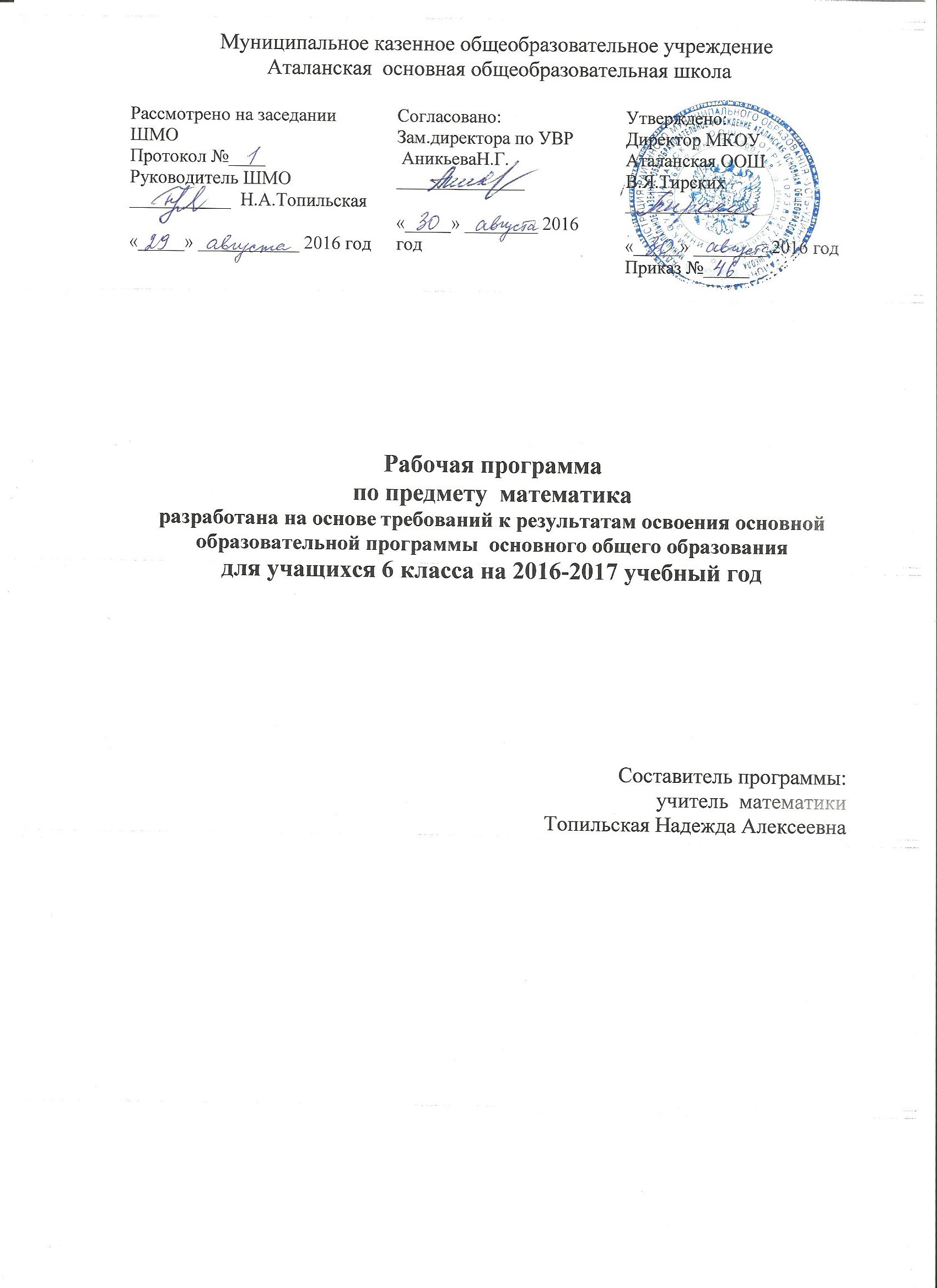  1.Пояснительная запискаОбразование в современных условиях призвано обеспечить функциональную грамотность и социальную адаптацию обучающихся на основе приобретения ими компетентностного опыта в сфере учения, познания, профессионально-трудового выбора, личностного развития, ценностных ориентаций и смыслотворчества. Это предопределяет направленность целей обучения на формирование компетентной личности, способной к жизнедеятельности и самоопределению в информационном обществе, ясно представляющей свои потенциальные возможности, ресурсы и способы реализации выбранного жизненного пути.Данная рабочая программа по математике разработана на основе:Федерального государственного образовательного стандарта основного общего образования,  утвержденного приказом Министерства образования и науки РФ от 17 декабря 2010 года № 1897;Примерной программы по учебным предметам по математике. М.: Просвещение, 2009Примерной программы по математике для 5-6 класса по учебнику Н.Я.Виленкина, В.И.Жохова и др./ В.И.Жохов, М.: Мнемозина, 2010Требованиям примерной образовательной программы образовательного учрежденияДанная программа является рабочей программой по предмету «Математика» в 5-6 классах базового уровня.2. Общая характеристика предметаКурс математики в 5-6 классах, с одной стороны, является непосредственным продолжением курса математики начальной школы, систематизирует, обобщает и развивает полученные там знания, с другой стороны, позволяет учащимся адаптироваться к новому уровню изучения предмета, создает необходимую основу, на которой будут базироваться систематические курсы 7-9 классов.Практическая значимость школьного курса математики 5—6 классов обусловлена тем, что её объектом являются количественные отношения действительного мира. Математическая подготовка необходима для понимания принципов устройства и использования современной техники, восприятия научных и технических понятий и идей. Математика является языком науки и техники. С её помощьюмоделируются и изучаются явления и процессы, происходящие в природе.Математика играет важную роль в формировании у школьников умения учиться.Обучение математике закладывает основы для формирования приёмов умственной деятельности: школьники учатся проводить анализ, сравнение, классификацию объектов, устанавливать причинно-следственные связи, закономерности, выстраивать логические цепочки рассуждений. Изучая математику, они усваивают определённые обобщённые знания и способы действий. Курс математики 5-6 класса включает основные содержательные линии:Арифметика;Элементы алгебры;Элементы геометрии;Вероятность и статистика;Математика в историческом развитии.«Арифметика» служит фундаментом для дальнейшего изучения математики и смежных дисциплин, способствует развитию вычислительных навыков, логического мышления, умения планировать и осуществлять практическую деятельность, необходимую в повседневной жизни.«Элементы алгебры» показывают применение букв для обозначения чисел, для нахождения неизвестных компонентов арифметических действий, свойств арифметических действий, систематизируют знания о математическом языке.«Элементы геометрии» способствуют формированию у учащихся первичных о геометрических абстракциях реального мира, закладывают основы формирования правильной геометрической речи.«Вероятность и статистика» способствуют формированию у учащихся функциональной грамотности, умения воспринимать и критически анализировать информацию, понимать вероятностный характер многих реальных зависимостей, обогащается представление о современной картине мира.«Математика в историческом развитии» способствует созданию общекультурного, гуманитарного фона изучения математики.Вероятность и статистика, «Множества», «Математика в историческом развитии» изучаются сквозным курсом, отдельно на их изучение уроки не выделяются.Математическое образование является обязательной и неотъемлемой частью общего образования на всех ступенях школы. Обучение математике в основной школе направлено на достижение следующих целей:1) в направлении личностного развития:а) формирование представлений о математике как части общечеловеческой культуры, о значимости математики в развитии цивилизации и современного общества;б) развитие логического и критического мышления, культуры речи, способности к умственному эксперименту;в) формирование интеллектуальной честности и объективности, способности к преодолению мысленных стереотипов, вытекающих из обыденного опыта;г) воспитание качеств личности, обеспечивающих социальную мобильность, способность принимать самостоятельные решения;д) формирование качеств мышления, необходимых для адаптации в современном информационном  обществе;е) развитие интереса к математическому творчеству и математических способностей;2) в метапредметном направлении:а) развитие представлений о математике как форме описания и методе познания действительности, создание условий для приобретения первоначального опыта математического моделирования;б) формирование общих способов интеллектуальной деятельности, характерных для математики и являющихся основой познавательной культуры, значимой для различных сфер человеческой деятельности;3) в предметном направлении:а) овладение математическими знаниями и умениями, необходимыми для продолжения образования, изучение смежных дисциплин, применения в повседневной жизни;б) создание фундамента для математического развития, формирования механизмов мышления, характерных для математической деятельности.Программа определяет ряд задач, решение которых направлено на достижение основных целей основного общего математического образования:сохранить теоретические и методические подходы, оправдавшие себя в практике преподавания в начальной школе;предусмотреть возможность компенсации пробелов в подготовке школьников и недостатков в их математическом развитии, развитии внимания и памяти;обеспечить уровневую дифференциацию в ходе обучения;обеспечить базу математических знаний, достаточную для изучения алгебры и геометрии, а также для продолжения образования;развивать навыки вычислений с натуральными числами;учить выполнять сложение и вычитание обыкновенных дробей с одинаковыми знаменателями, действия с десятичными дробями;дать начальные представления об использование букв для записи выражений и свойств; развивать основы логического, знаково-символического и алгоритмического мышления; пространственного воображения; математической речи; умения вести поиск информации и работать с ней; учить составлять по условию текстовой задачи, несложные линейные уравнения;продолжить знакомство с геометрическими понятиями;развивать навыки построения геометрических фигур и измерения геометрических величин.воспитывать культуру личности, отношение к математике как к части общечеловеческой культуры, играющей особую роль в общественном развитии;сформировать устойчивый интерес учащихся к предмету;выявить и развить математические и творческие способности; формировать элементы самостоятельной интеллектуальной деятельности на основе овладения математическими методами познания окружающего мира (умения устанавливать,описывать, моделировать и объяснять количественные и пространственные отношения).Решение названных задач обеспечит осознание школьниками универсальности математических способов познания мира, усвоение математических знаний, связей математики с окружающей действительностью и с другими школьными предметами, а также личностную заинтересованность в расширении математических знаний.3.  Описание места учебного предмета, курса в учебном плане.На изучение математики в 5-6  классах     отводится 5 ч в неделю, итого 170 ч за учебный год общее число часов 340.  В том числе 14 контрольных работ, включая итоговую контрольную работу, в 5 классе и  15 контрольных работ, включая  итоговую работу, в 6 классе.Уровень обучения – базовый.4. Описание ценностных ориентиров содержания учебного предмета;Математическое образование играет важную роль как в практической, так и в духовной жизни общества. Практическая сторона математического образования связана  с формированием способов деятельности, духовная- с интеллектуальным развитием человека, формированием характера и общей культуры.Практическая полезность математики обусловлена тем, что ее предметом являются фундаментальные структуры реального мира: пространственные формы и количественные отношения – от простейших , усваиваемых в непосредственном опыте, до достаточно сложных, необходимых для развития научных и технологических идей. Без конкретных математических знаний затруднено понимание принципов устройства и использование современной техники, восприятие и интерпретация разнообразной социальной, экономической, политической информации, малоэффективна повседневная практическая деятельность. Каждому человеку в своей жизни приходится выполнять достаточно сложные расчеты, находить в справочниках нужные формулы и применять их, владеть практическими приемами геометрических измерений и построений, читать информацию, представленную в виде таблиц, диаграмм, графиков, понимать вероятностный характер случайных событий, составлять несложные алгоритмы и др.Без базовой математической подготовки невозможно стать образованным человеком.В школе математика  служит опорным предметом для изучения смежных дисциплин.В послешкольной жизни реальной необходимостью в наши дни является непрерывное образование, что требует полноценной базовой общеобразовательной подготовки, в том числе и математической. И наконец, все больше специальностей, где необходим  высокий уровень образования , связано с непосредственным применением математики( экономика, бизнес, финансы, физика, химия, техника, информатика, биология и др.). Таким образом, расширяется круг школьников, для которых математика становится значимым предметом.Для жизни в современном обществе важным является формирование математического стиля мышления, проявляющегося в определенных умственных навыках. В процессе математической деятельности в арсенал приемов и методов человеческого мышления естественным образом включается индукция и дедукция, обобщение и конкретизация, анализ и синтез, классификация и систематизация, абстрагирование и аналогия. Объекты математических умозаключений и правила их конструирования вскрывают механизм логических построений, вырабатывают умения формулировать, обосновывать и доказывать суждения, тем самым развивают логическое мышление. Ведущая роль принадлежит математике в формировании алгоритмического мышления и воспитании умений действовать по заданному алгоритму и конструировать новые. В ходе решения задач – основной учебной деятельности на уроках математики- развиваются творческая и прикладная стороны мышления.Обучение математике дает возможность развивать у учащихся точную, экономную, и информационную речь, умение отбирать наиболее подходящие  языковые ( в частности, символические, графические) средства.Математическое образование вносит свой вклад в формирование общей культуры человека. Необходимым компонентом общей культуры в современном толковании является общее знакомство с методами познания действительности, представление о предмете и методе математики, его отличия от методов естественных и гуманитарных наук, об особенностях применения  математики для решения научных и прикладных задач.Изучение математики способствует эстетическому воспитанию человека, пониманию красоты и изящества математических рассуждений, восприятию геометрических форм, усвоению идеи симметрии.История развития математического знания дает возможность пополнить запас историко-научных знаний школьников, сформировать у них представления о математике как части общечеловеческой культуры. Знакомство с основными историческими вехами возникновения и развития математической науки, с историей великих открытий, именами людей, творивших  науку, должно войти в интеллектуальный багаж каждого культурного человека.5. Личностные, метапредметные и предметные результаты освоения содержания курсаИзучение математики в 5-6 классах дает возможность учащимся достичь следующих результатов развития:в личностном направлении:уметь ясно, точно, грамотно излагать свои мысли в устной и письменной речи, понимать смысл поставленной задачи, выстраивать аргументацию, приводить примеры и контрпримеры;уметь распознавать логически некорректные высказывания, отличать гипотезу от факта, вырабатывать критичность мышления;представлять математическую науку как сферу человеческой деятельности, представлял этапы её развития и значимость для развития цивилизации;вырабатывать креативность мышления, инициативу, находчивость, активность при решенииматематических задач;уметь контролировать процесс и результат учебной математической деятельности;вырабатывать способность к эмоциональному восприятию математических объектов, задач, решений, рассуждений;в метапредметном направлении:иметь первоначальные представления об идеях и методах математики как об универсальном языке науки и техники, о средствах моделирования явлений и процессов;уметь видеть математическую задачу в контексте проблемной ситуации в других дисциплинах, в окружающей жизни;уметь находить в различных источниках информацию, необходимую для решения математических проблем и представлять ее в понятной форме; принимать решение в условиях неполной и избыточной, точной и вероятностной информации;уметь понимать и использовать математические средства наглядности (графики, диаграммы, таблицы, схемы и др.) для иллюстрации, интерпретации, аргументации;уметь выдвигать гипотезы при решении учебных задач и понимать необходимость их проверки;уметь применять индуктивные и дедуктивные способы рассуждений, видеть различные стратегии решения задач;понимать сущность алгоритмических предписаний и уметь действовать в соответствии с предложенным алгоритмом;уметь самостоятельно ставить цели, выбирать и создавать алгоритм для решения учебных математических проблем;уметь планировать и осуществлять деятельность, направленную на решение задач исследовательского характера;в предметном направлении:уметь работать с математическим текстом (структурирование, извлечение необходимой информации);владеть базовым понятийным аппаратом:развитие представлений о числе;овладеть базовыми понятиями по основным разделам содержания; представлениями об основных изучаемых понятиях как важнейших математических моделях, позволяющих описывать и изучать реальные процессы и явления;усвоение на наглядном уровне знания о свойствах плоских и пространственных фигур; приобретение навыков их изображения и использования геометрического языка для описания предметов окружающего мира;овладеть практически значимыми математическими умениями и навыками, их применением к решению математических и нематематических задач, предполагающих умение: выполнять устные, письменные, инструментальные вычисления;научиться решать текстовые задачи арифметическим способом, составлять графические и аналитические модели реальных ситуаций; составлять алгебраические модели реальных ситуаций, решать простейшие линейные уравнения;иметь представление о пропорциональных и обратно пропорциональных величинах, уметь составлять и решать пропорции;использовать геометрический язык для описания предметов окружающего мира;приобрести опыт измерения длин отрезков, длины окружности, величин углов, использовать формулы для  нахождения периметров, площадей, объемов геометрических фигур, пути для вычисления значений неизвестной величины;выполнять чертежи, делать рисунки, схемы по условию задачи;уметь проводить несложные практические расчёты (включающие вычисления с процентами, выполнение необходимых измерений, использование прикидки и оценки);уметь использовать буквы для записи общих утверждений, формул, выражений, уметь выполнять простейшие тождественные преобразования; выполнять алгебраические  преобразования для упрощения простейших буквенных выражений;познакомиться с идеей координат на прямой и на плоскости; уметь выполнять стандартные процедуры на координатной плоскости;иметь представление о достоверных, возможных, случайных событиях, о вероятности событий, уметь решать простейшие комбинаторные задачи.Тематическое планирование(всего 340 ч)6. Содержание учебного предмета 5 классНатуральные числа (50ч)Натуральный ряд. Десятичная система счисления. Арифметические действия с натуральными числами. Свойства арифметических действий.Понятие о степени с натуральным показателем. Квадрат и куб числа. Числовые выражения, значение числового выражения. Порядок действий в числовых выражениях, использование скобок. Решение текстовых задач арифметическими способами. Делители и кратные. Наибольший общий делитель, наименьшее общее кратное. Свойства делимости. Признаки делимости на 2,3,5.9,10. Простые и составные числа. Разложение натурального числа на простые множители. Деление с остатком.Дроби(120ч)Обыкновенные  дроби. Основное свойство дроби. Сравнение обыкновенных дробей. Арифметические действия с обыкновенными дробями. Нахождение части от целого и целого по его части. Десятичные дроби. Сравнение десятичных дробей. Арифметические действия с десятичными дробями. Представление десятичной дроби в виде обыкновенной дроби и обыкновенной в виде десятичной. Отношение. Пропорция; основное свойство пропорции. Проценты; нахождение процентов от величины и величины по ее предметам; выражение отношения в процентах. Решение текстовых задач арифметическими способами.Рациональные числа(40 ч)Положительные и отрицательные числа, модуль числа. Изображение чисел точками координатной прямой; геометрическая интерпретация модуля числа. Множество целых чисел. Множество рациональных чисел. Сравнение рациональных чисел. Арифметические действия с рациональными числами. Свойства арифметических действий.Измерения, приближения, оценки. Зависимость между величинами(20ч)Примеры зависимостей между величинами скорость, время, расстояние; производительность, время, работа; цена, количество, стоимость и др. Представление зависимостей в виде формул. Вычисления по формулам. Решение текстовых задач арифметическими способами.Элементы алгебры (2 5ч)Использование букв для обозначения чисел, для записи свойств арифметических действий. Буквенный выражения( выражения с переменными). Числовое значение буквенного выражения. Уравнение, корень уравнения. Нахождение неизвестный компонентов арифметических действий. Декартовы координаты на плоскости. Построение точки по ее координатам, определение координат точкина плоскости.Описательная статистика. Вероятность. Комбинаторика (20ч)Представление данных в виде таблиц, диаграмм. Понятие о случайном опыте и событии. Достоверное и невозможное события. Сравнение шансов. Решение комбинаторных задач перебором вариантов.Наглядная геометрия( 45ч)Наглядные представления о фигурах на плоскости: прямая, отрезок, луч, угол, ломаная, многоугольник, правильный многоугольник, окружность, круг. Четырехугольник, прямоугольник, квадрат. Треугольник, виды треугольников.Изображение геометрических фигур. Взаимное расположение двух прямых, двух окружностей, прямой и окружности. Длина отрезка, ломаной. Периметр многоугольника. Единицы измерения длины. Измерение длины отрезка, построение отрезка заданной длины. Угол, виды углов, градусная мера угла. Измерение и построение углов с помощью транспортира. Понятие площади фигуры; единицы измерения площади. Площадь прямоугольника и площадь квадрата. Равновеликие фигуры. Наглядное представление о пространственных фигурах: куб, параллелепипед, призма, пирамида, шар.сфера, конус, цилиндр. Изображение пространственных фигур Примеры сечений. Многогранники, правильные многогранники, цилиндра и конуса. Понятие объема; единица объема. Объем прямоугольного параллелепипеда, объем куба. Понятие о равенстве фигур. Центральная, осевая и зеркальная симметрии. Изображение симметричных фигур.Учебно-тематический план 5 класс Учебно-тематический план 6 класс 8. Описание материально-технического обеспечения образовательного процессаФГОС_ОО. Утвержден приказом Министерства образования и науки РФ от 17.12.2010 №1897.А.С. Чесноков, К.И. Нешков  Дидактические материалы по математике     5 класс — М.: Просвещение, 2007—2008.Виленкин Н.Я., Жохов В.И., Чесноков А.С., Шварцбурд С.И. Математика. 5 класс: Учебник для общеобразовательных учреждений. М.: Мнемозина, 2015. Жохов В.И. Контрольные работы по математике.  Пособие. 5 класс. – М.: Мнемозина, 2011.Математика. 5 класс. Рабочая программа по учебнику Н.Я. Виленкина, В.И.Жохова и др. / Т.А.Лопатина, Г.С.Мещерякова.- Учитель, 2011Примерной программы по математике для 5 класса по учебнику Н.Я. Виленкина, В.И.Жохова и др. / В.И.Жохов, М.: Мнемозина, 2010Рудницкая В. Н. Тесты по математике. 5 класс. К учебнику Н.Я. Виленкина и др. "Математика. 5 класс". ФГОС. -  Экзамен, 2013.таблицы по математике для 5 классов; комплект классных чертежных инструментов: линейка, транспортир, угольник (30°, 60°), угольник (45°, 45°), циркуль;комплекты демонстрационных планиметрических и стереометрических тел.Рабочие тетради   по математике. В.Н. Рудницкая.-Экзамен.М.А. Попов. Дидактические материалы по математике 5класс. Экзамен.ФГОС_ОО. Утвержден приказом Министерства образования и науки РФ от 17.12.2010 №1897.А.С. Чесноков, К.И. Нешков  Дидактические материалы по математике   6 класс — М.: Просвещение, 2007—2008.Виленкин Н.Я., Жохов В.И., Чесноков А.С., Шварцбурд С.И. Математика. 5 класс: Учебник для общеобразовательных учреждений. М.: Мнемозина, 2016. Жохов В.И. Контрольные работы по математике.  Пособие. 6 класс. – М.: Мнемозина, 2011.Математика. 6 класс. Рабочая программа по учебнику Н.Я. Виленкина, В.И.Жохова и др. / Т.А.Лопатина, Г.С.Мещерякова.- Учитель, 2011Примерной программы по математике для 5 класса по учебнику Н.Я. Виленкина, В.И.Жохова и др. / В.И.Жохов, М.: Мнемозина, 2010Рудницкая В. Н. Тесты по математике. 6 класс. К учебнику Н.Я. Виленкина и др. "Математика. 6 класс". ФГОС. -   таблицы по математике для 6 классов; комплект классных чертежных инструментов: линейка, транспортир, угольник (30°, 60°), угольник (45°, 45°), циркуль;комплекты демонстрационных планиметрических и стереометрических тел.Рабочие тетради    для 6 класса по математике. В.Н. Рудницкая.-Экзамен.М.А. Попов. Дидактические материалы по математике 6 класс.  сновными методами проверки знаний и умений учащихся по математике являются устный опрос и письменные работы. К письменным формам контроля относятся: математические диктанты, самостоятельные и контрольные работы, тесты. Основные виды проверки знаний – текущая и итоговая. Текущая проверка проводится систематически из урока в урок, а итоговая – по завершении темы (раздела), школьного курса. Ниже приведен график контрольных работ для проверки уровня сформированности знаний и умений учащихся после изучения каждой темы и всего курса в целом.График контрольных работКалендарно-тематическое планированиеИНФОРМАЦИОННО-МЕТОДИЧЕСКОЕ ОБЕСПЕЧЕНИЕУМК для 5-6 классов Н.Я. Виленкин и коллектив авторовМатериально-техническое обеспечениеМАТЕМАТИКА 6 КЛАССОсновное содержание по темамХарактеристика основных видов деятельности ученика (на уровне  учебных действий)5 класс5 классНатуральные числа и шкалы (16 ч)Натуральные числа и шкалы (16 ч)Десятичная система счисления. Римская нумерация. Арифметические действия над натуральными числами. Описывать свойства натурального ряда. Читать и записывать натуральные числа, сравнивать и упорядочивать их. Читать и записывать числа в непозиционной системе счисления (римская нумерация). Выполнять вычисления с натуральными числами,.Геометрические фигуры: отрезок, прямая, луч, многоугольник. Измерение и построение отрезков.Распознавать на чертежах, рисунках, в окружающем мире геометрические фигуры. Приводить примеры аналогов в окружающем мире. Изображать геометрические фигуры и их конфигурации от руки и с использованием чертежных инструментов. Изображать геометрические фигуры на клетчатой бумаге. Измерять с помощью инструментов и сравнивать       длины отрезков. Строить отрезки заданной длины с помощью линейки. Координатный луч.Знать понятие координатного луча, единичного отрезка и координаты точки. Уметь начертить координатный луч и отметить на нем заданные числа, назвать число, соответствующее данному штриху на координатном луче.Сложение и вычитание натуральных чисел (21 ч)Сложение и вычитание натуральных чисел (21 ч)Арифметические действия (сложение и вычитание) над натуральными числами. Выполнять сложение и вычитание с натуральными числами.Свойства сложения: переместительное, сочетательное, распределительное.Формулировать свойства арифметических действий, записывать их с помощью букв, преобразовывать на их основе числовые выражения.Решение текстовых задач арифметическим способом. Математические модели реальных ситуаций (подготовка учащихся к решению задач алгебраическим методом).Решать текстовые задачи арифметическим способом. Составлять графические и аналитические модели реальных ситуаций. Составлять алгебраические модели реальных ситуаций.  Анализировать и осмысливать текст задачи, извлекать необходимую информацию, моделировать условие с помощью схем, рисунков, реальных предметов; строить логическую цепочку рассуждений; критически оценивать полученный ответ, осуществлять самоконтроль, проверяя ответ на соответствие условию.Буквенные выражения (выражения с переменными). Числовое значение буквенного выражения. Упрощение выражений (простейшие случаи приведения подобных слагаемых).Уравнение. Корень уравнения. Решение уравнений методом отыскания неизвестного компонента действия (простейшие случаи).Читать и записывать буквенные выражения, составлять буквенные выражения по условиям задач. Выполнять простейшие преобразования буквенных выражений. Вычислять числовое значение буквенного выражения при заданных значениях букв.Решать уравнения методом отыскания неизвестного компонента действия (простейшие случаи). Составлять уравнения по условиям задач.Умножение и деление натуральных чисел (23 ч)Умножение и деление натуральных чисел (23 ч)Арифметические действия (умножение и деление) над натуральными числами. Выполнять умножение и деление многозначных чисел. Уметь решать уравнения на основе зависимости между компонентами.Деление с остатком.Выполнять деление с остатком при решении задач и интерпретировать ответ в соответствии с поставленным вопросом.Свойства умножения.Формулировать свойства арифметических действий, записывать их с помощью букв, преобразовывать на их основе числовые выражения.Степень числа. Квадрат и куб числа.Знать понятие степени (с натуральным показателем), квадрата и куба числа. Уметь вычислять квадрат и куб натуральных чисел.Решение текстовых задач.Уметь решать текстовые задачи, требующие понимания смысла отношений «больше на…(в…раз)», «меньше на…(в…раз), а так же задачи на известные учащимся зависимости между величинами (скоростью, временем и пройденным путем; ценой, количеством и стоимостью товара и др.).Площади и объемы (13 ч)Площади и объемы (13 ч)Понятие о площади плоских фигур. Равносоставленные и равновеликие фигуры.Периметр и площадь прямоугольника. Площадь прямоугольного треугольника, площадь произвольного треугольника. Вычисление по формулам. Единицы площадей.Объем тела. Формулы объема прямоугольного параллелепипеда, куба.Вычислять площади квадратов, прямоугольников, треугольников.  Выражать одни единицы измерения площади через другие. Изготавливать прямоугольный параллелепипед из развертки. Вычислять объемы куба и прямоугольного параллелепипеда, используя формулы объема куба и прямоугольного параллелепипеда. Выражать одни единицы объема через другие.Исследовать и описывать свойства геометрических фигур (плоских и пространственных), используя эксперимент, наблюдение, измерение, моделирование.  Моделировать геометрические объекты, используя бумагу, пластилин, проволоку и др.Обыкновенные дроби (23 ч)Обыкновенные дроби (23 ч)Окружность и круг.Знать понятия окружности и круга, радиуса, диаметра, центра.Основное свойство дроби. Сравнение дробей. Арифметические действия с обыкновенными дробями: сложение и вычитание дробей с одинаковыми и с разными знаменателями (простейшие случаи), умножение и деление обыкновенной дроби на натуральное число. Моделировать в графической, предметной форме понятия и свойства, связанные с понятием обыкновенной дроби. Формулировать, записывать с помощью букв основное свойство дроби, правила изучаемых действий с обыкновенными дробями. Проводить несложные исследования, связанные со свойствами дробных чисел, опираясь на числовые эксперименты. Выполнять вычисления с обыкновенными дробями.Нахождение части от целого и целого по его части в два приема.Решать текстовые задачи, содержащие дробные данные (в том числе и из реальной практики). Решать задачи на нахождение части от целого и целого по его части, опираясь на смысл понятия дроби. Десятичные дроби. Сложение и вычитание десятичных дробей (15ч)Десятичные дроби. Сложение и вычитание десятичных дробей (15ч)Сравнение десятичных дробей. Округление десятичных дробей. Арифметические действия (сложение и вычитание) с десятичными дробями. Представление десятичной дроби в виде обыкновенной дроби и обыкновенной в виде десятичной.Записывать и читать десятичные дроби. Сравнивать и упорядочивать десятичные дроби. Выполнять вычисления с десятичными дробями (сложение и вычитание).Представлять десятичной дроби в виде обыкновенной дроби и обыкновенной в виде десятичной.Решение текстовых задач арифметическим способом. Математические модели реальных ситуаций (подготовка учащихся к решению задач алгебраическим методом).Решать текстовые задачи арифметическим способом. Составлять графические и аналитические модели реальных ситуаций. Составлять алгебраические модели реальных ситуаций.  Анализировать и осмысливать текст задачи, извлекать необходимую информацию, моделировать условие с помощью схем, рисунков, реальных предметов; строить логическую цепочку рассуждений; критически оценивать полученный ответ, осуществлять самоконтроль, проверяя ответ на соответствие условию.Умножение и деление десятичных дробей (26 ч)Умножение и деление десятичных дробей (26 ч)Арифметические действия (сложение и вычитание) с десятичными дробями.Уметь выполнять умножение и деление десятичных дробей. Выполнять вычисления с десятичными дробями. Выполнять задания на все действия с натуральными числами и десятичными дробями.Среднее арифметическое нескольких чисел.Уметь находить среднее арифметическое нескольких чисел.Решение текстовых задач.Уметь решать текстовые задачи с данными, выраженными десятичными дробями.Инструменты для вычислений и измерений (17 ч) Инструменты для вычислений и измерений (17 ч) Начальные сведения о вычислениях на калькуляторе.Уметь выполнять простейшие действия на калькуляторе.Нахождение процента от величины, величины по ее проценту.Объяснять, что такое процент. Представлять проценты в дробях и дроби в процентах. Осуществлять поиск информации (в СМИ), содержащей данные, выраженные в процентах, интерпретировать их. Решать задачи на проценты (в том числе из реальной практики): находить несколько процентов от какой-либо величины; находить число, если известно несколько его процентов; находить сколько процентов одно число составляет от другого.Примеры таблиц и диаграмм.Иметь представление о наглядном изображении распределения отдельных составных частей какой-нибудь величины. Уметь строить диаграммы.Угол. Величина (градусная мера) угла. Чертежный треугольник. Измерение углов. Построение угла заданной величины. Прямой угол. Острые и тупые углы. Развернутый угол. Биссектриса угла. Свойство биссектрисы угла.Треугольник. Виды треугольников. Сумма углов треугольника.Измерять с помощью инструментов и сравнивать  величины углов. Строить углы заданной величины с помощью транспортира. Распознавать на чертежах, рисунках прямые, развернутые, тупые и острые углы. Находить неизвестный угол треугольника, используя свойство суммы углов треугольника. Повторение. Решение задач (16 ч)Повторение. Решение задач (16 ч)6 класс6 классДелимость чисел (20 ч)Делимость чисел (20 ч)Делимость натуральных чисел. Признаки делимости на 2, 3, 5, 9, 10. Простые и составные числа. Разложение натурального числа на простые множители. Наибольший общий делитель и наименьшее общее кратное.Формулировать определения делителя и кратного, простого и составного числа, свойства и признаки делимости.Доказывать и  опровергать с помощью контрпримеров утверждения о делимости чисел. Классифицировать натуральные числа (четные, нечетные, по остаткам от деления на 3 и т.п.) Формулировать признаки делимости на 2, 3, 5, 9, 10, 4 и 25. Применять признаки делимости, в том числе при сокращении дробей. Использовать признаки делимости в рассуждениях.Исследовать простейшие числовые закономерности, приводить числовые эксперименты ( том числе с использование компьютера).Сложение и вычитание дробей с разными знаменателями (22 ч)Сложение и вычитание дробей с разными знаменателями (22 ч)Основное свойство дроби. Сокращение дробей. Приведение дробей к общему знаменателю. Сравнение дробей. Арифметические действия с обыкновенными дробями: сложение и вычитание дробей с разными знаменателями (случаи, требующие применения алгоритма отыскания НОК).Знать основное свойство дроби, применять его для сокращения дробей. Уметь приводить дроби к новому знаменателю. Уметь приводить дроби к общему знаменателю. Представлять десятичной дроби в виде обыкновенной дроби и обыкновенной в виде десятичной, находить десятичные приближения обыкновенных дробей. Выполнять вычисления с обыкновенными дробями: сложение и вычитание обыкновенных дробей и смешанных чисел.Решать основные задачи на дроби, в том числе задачи с практическим содержанием. Применять различные способы решения основных задач на дроби. Умножение и деление обыкновенных дробей  (31 ч)Умножение и деление обыкновенных дробей  (31 ч)Умножение и деление обыкновенных дробей. Основные задачи на дроби.Выполнять вычисления с обыкновенными дробями: умножение и деление обыкновенных дробей и смешанных чисел.Решать основные задачи на дроби, в том числе задачи с практическим содержанием. Применять различные способы решения основных задач на дроби. Приводить примеры задач на нахождение дроби от числа, число по заданному значению его дроби.  Анализировать и осмысливать текст задач, аргументировать и презентовать решения.Отношения и пропорции  (18 ч)Отношения и пропорции  (18 ч)Отношение, выражение отношения в процентах. Пропорция. Основное свойство пропорции. Пропорциональные и обратно пропорциональные величины. Задачи на пропорции.Формулировать определение отношения чисел. Понимать и объяснять, что показывает отношение двух чисел. Знать основное свойство пропорции.Анализировать и осмысливать текст задачи, извлекать необходимую информацию, моделировать условие с помощью схем, рисунков, реальных предметов; строить логическую цепочку рассуждений; критически оценивать полученный ответ, осуществлять самоконтроль, проверяя ответ на соответствие условию.Решать задачи на деление чисел и величин в данном отношении, в том числе задачи практического характера. Формулировать отличие прямо и обратно пропорциональных величин. Приводить примеры величин, находящихся в прямо пропорциональной зависимости, обратно пропорциональной зависимости, комментировать примеры. Определять по условию задачи, какие величины являются прямо пропорциональными, обратно пропорциональными, а какие не являются ни теми, ни другими. Решать задачи на прямую и обратную пропорциональность. Решать текстовые задачи с помощью пропорции, основного свойства пропорции.Масштаб. Формулы длины окружности и площади круга. Шар.Знать, что такое масштаб. Строить с помощью чертежных инструментов окружность, круг. Определять длину окружности по готовому рисунку. Использовать формулу длины окружности при решении практических задач. Определять по готовому рисунку площадь круга, площадь комбинированных фигур. Использовать формулу площади круга при решении практических задач. Вычислять объем шара и площадь поверхности сферы, используя знания о приближённых значениях чисел. Анализировать задания, аргументировать и презентовать решения.Находить информацию по заданной теме в источниках различного типа. Использовать компьютерное моделирование и эксперимент для изучения свойств окружности.Положительные и отрицательные числа  (13 ч)Положительные и отрицательные числа  (13 ч)Целые числа: положительные, отрицательные и нуль. Модуль (абсолютная величина) числа и его геометрический смысл. Сравнение рациональных чисел.Изображение чисел на координатной прямой. Координата точки. Приводить примеры использования в окружающем мире положительных и отрицательных чисел (температура, выигрыш-проигрыш, выше-ниже уровня моря и т.п.) Распознавать натуральные, целые, дробные, положительные, отрицательные числа. Строить координатную прямую по алгоритму (прямая, с указанными на ней началом отсчёта, направлением отсчёта, и единичным отрезком).Изображать точками координатной прямой положительные и отрицательные рациональные числа. Выполнять обратную операцию. Понимать и применять в речи термины: координатная прямая, координата точки на прямой, положительное число, отрицательное число.Анализировать задания, аргументировать и презентовать решения. Характеризовать множество натуральных чисел, целых чисел, множество рациональных чисел. Понимать и применять геометрический смысл понятия модуля числа. Находить модуль данного числа. Объяснять, какие числа называются противоположными. Находить число, противоположное данному числу. Выполнять арифметические примеры, содержащие модуль, комментировать решения. Проводить по алгоритму простейшие исследования для определения расстояния между точками координатной прямой.Сравнивать с помощью координатной прямой: положительное число и нуль; отрицательное число и нуль; положительное и отрицательное числа; два отрицательных числа. Моделировать с помощью координатной прямой отношения «больше» и «меньше» для рациональных чисел.Сравнивать и упорядочивать рациональные числа, выполнять вычисления с рациональными числами.Сложение и вычитание положительных и отрицательных чисел  (11 ч)Сложение и вычитание положительных и отрицательных чисел  (11 ч)Сложение и вычитание положительных и отрицательных чисел.Числовые выражения, порядок действий в них, использование скобок. Законы арифметических действий: переместительный, сочетательный, распределительный.Понимать геометрический смысл сложения рациональных чисел. Формулировать и записывать с помощью букв свойства действий с рациональными числами, применять для преобразования числовых выражений. Распознавать алгебраическую сумму и её слагаемые. Представлять алгебраическую сумму в виде суммы положительных и отрицательных чисел, находить её рациональным способом. Вычислять значения буквенных выражений при заданных значениях букв. Участвовать в обсуждении возможных ошибок в цепочке преобразования выражения.Умножение и деление положительных и отрицательных чисел (12 ч)Умножение и деление положительных и отрицательных чисел (12 ч)Понятие о рациональном числе. Арифметические действия с рациональными числами.Десятичное приближение обыкновенной дроби. Применение законов арифметических действий для рационализации вычислений.Знать понятие рационального числа. Выработать навыки арифметических действий с положительными и отрицательными числами. Уметь вычислять значения числовых выражений. Усвоить, что для обращения обыкновенной дроби в десятичную разделить (если это возможно) числитель на знаменатель. В каждом конкретном случае должны знать, в какую дробь обращается данная дробь – в десятичную или периодическую. Должны знать представление в виде десятичной дроби таких дробей, как ½, ¼, 1/5, 1/20, 1/25, 1/50.Решение уравнений (15 ч)Решение уравнений (15 ч)Буквенные выражения (выражения с переменными). Числовое значение буквенного выражения. Равенство буквенных выражений. Упрощение выражений, раскрытие скобок (простейшие случаи). Алгоритм решения уравнения переносом слагаемых из одной части уравнения в другую.Понимать и применять в речи термины: алгебраическое выражение, коэффициент, подобные слагаемые, приведение подобных слагаемых.  Применять распределительный закон при упрощении алгебраических выражений, решении уравнений (приводить подобные слагаемые, раскрывать скобки).Формулировать, обосновывать, иллюстрировать примерами и применять правила раскрытия скобок, перед которыми стоит знак «+» или знак «–».Решать простейшие уравнения алгебраическим способом, используя перенос слагаемых из одной части уравнения в другую. Решение текстовых задач алгебраическим методом (выделение трех этапов математического моделирования).Понимать и использовать в речи терминологию: математическая модель реальной ситуации, работа с математической моделью. Анализировать и осмысливать текст задачи, переформулировать условие, извлекать необходимую информацию, выделять три этапа математического моделирования (составление математической модели реальной ситуации; работа с математической моделью; ответ на вопрос задачи), осуществлять самоконтроль, проверяя ответ на соответствие.Координаты на плоскости. (13 ч)Координаты на плоскости. (13 ч)Построение перпендикуляра к прямой и параллельных прямых с помощью чертежного треугольника и линейки.Уметь распознавать и изображать перпендикулярные и параллельные прямые. Иметь навыки их построения с помощью линейки и чертежного треугольника.Прямоугольная система координат на плоскости, абсцисса и ордината точки.Строить на координатной плоскости точки и фигуры по заданным координатам, определять координаты точек, отмеченных на координатной прямой.Примеры графиков, диаграмм.Уметь строить столбчатые диаграммы.Повторение. Решение задач (13 ч)Повторение. Решение задач (13 ч)№ п/пИзучаемый материалКол-во часовКонтрольные работыГлава 1. Натуральные числа731.Натуральные числа и шкалы1612.Сложение и вычитание натуральных чисел2123.Умножение и деление натуральных чисел2324.Площади и объемы131Глава 2. Десятичные дроби815.Обыкновенные дроби2226.Десятичные дроби. Сложение и вычитание десятичных дробей1517.Умножение и деление десятичных дробей2628.Инструменты для вычислений и измерений1829.Повторение. Решение задач16110.РезервИтого17014№ п/пИзучаемый материалКол-во часовКонтрольные работыГлава 1. 1.Делимость чисел20 ч12.Сложение и вычитание дробей с разными знаменателями22 ч23.Умножение и деление обыкновенных дробей31 ч34.Отношения  и пропорции20 ч2Глава 2. 5.Положительные и отрицательные числа13 ч16.Сложение и вычитание положительных и отрицательных чисел11 ч 17.Умножение и деление положительных и отрицательных чисел12 ч18.Решение уравнений 15 ч29.Координаты на плоскости13 ч110Повторение .Решение задач.11ч1Итого17015№п/пТемаКол-вочасовДата проведения 1Контрольная работа № 1 по теме «Делимость чисел».1 2Контрольная работа № 2 по теме «Сложение и вычитание дробей с разными знаменателями».13Контрольная работа № 3 по теме «Сложение и вычитание смешанных чисел».14Контрольная работа № 4 по теме «Умножение дробей. Нахождение дроби от числа».15Контрольная работа № 5 по теме«Деление дробей».16Контрольная работа № 6 по теме«Нахождение числа по его дроби. Дробные выражения»17Контрольная работа № 7 по теме«Отношения и пропорции»8Контрольная работа № 8 по теме«Масштаб. Длина окружности и площадь круга».19Контрольная работа №  9 по теме«Положительные и отрицательные числа».110Контрольная работа № 10 по теме«Сложение и вычитание положительных и отрицательных чисел».111Контрольная работа № 11 по теме«Умножение и деление положительных и отрицательных чисел».112Контрольная работа № 12 по теме «Коэффициент. Подобные слагаемые».113Контрольная работа № 13 по теме «Решение уравнений».114Контрольная работа № 14 по теме «Координаты на плоскости»115Итоговая контрольная работа1№ п/пДата Дата Дата Дата Дата Дата Дата Тема урокаТема урокаПланируемые результатыПланируемые результатыПланируемые результатыПланируемые результатыПланируемые результатыПланируемые результатыПланируемые результатыДомашнее задание№ п/ппланпланпланпланпланфактфактТема урокаТема урокаПредметныеПредметныеЛичностныеЛичностныеМетапредметные - универсальные учебные действия (УУД)Метапредметные - универсальные учебные действия (УУД)Метапредметные - универсальные учебные действия (УУД)Домашнее задание№ п/ппланпланпланпланпланфактфактТема урокаТема урокаПредметныеПредметныеЛичностныеЛичностныеПознавательные Регулятивные Коммуникативные Домашнее заданиеГлава I. Обыкновенные дробиГлава I. Обыкновенные дробиГлава I. Обыкновенные дробиГлава I. Обыкновенные дробиГлава I. Обыкновенные дробиГлава I. Обыкновенные дробиГлава I. Обыкновенные дробиГлава I. Обыкновенные дробиГлава I. Обыкновенные дробиГлава I. Обыкновенные дробиГлава I. Обыкновенные дробиГлава I. Обыкновенные дробиГлава I. Обыкновенные дробиГлава I. Обыкновенные дробиГлава I. Обыкновенные дробиГлава I. Обыкновенные дробиГлава I. Обыкновенные дробиГлава I. Обыкновенные дроби§ 1 Делимость чисел ( 20 ч.)§ 1 Делимость чисел ( 20 ч.)§ 1 Делимость чисел ( 20 ч.)§ 1 Делимость чисел ( 20 ч.)§ 1 Делимость чисел ( 20 ч.)§ 1 Делимость чисел ( 20 ч.)§ 1 Делимость чисел ( 20 ч.)§ 1 Делимость чисел ( 20 ч.)§ 1 Делимость чисел ( 20 ч.)§ 1 Делимость чисел ( 20 ч.)§ 1 Делимость чисел ( 20 ч.)§ 1 Делимость чисел ( 20 ч.)§ 1 Делимость чисел ( 20 ч.)§ 1 Делимость чисел ( 20 ч.)§ 1 Делимость чисел ( 20 ч.)§ 1 Делимость чисел ( 20 ч.)§ 1 Делимость чисел ( 20 ч.)§ 1 Делимость чисел ( 20 ч.)1Делители и кратныеДелители и кратныеВерно используют в речи термины: делитель, кратное. Осуществляют самоконтрольВерно используют в речи термины: делитель, кратное. Осуществляют самоконтрольПонимают обсуждаемую информацию, смысл данной информации в собственной жизниПонимают обсуждаемую информацию, смысл данной информации в собственной жизниАнализируют и сравнивают факты и явленияАнализируют и сравнивают факты и явленияОпределяют цель и проблему учебной деятельностиСвоевременно оказывают необходимую взаимопомощь сверстникамП.12Делители и кратныеДелители и кратныеИспользуют знания в практической деятельности: устно прикидывают и оценивают результатИспользуют знания в практической деятельности: устно прикидывают и оценивают результатОсознают роль ученика, формируют ответственное отношение к учениюОсознают роль ученика, формируют ответственное отношение к учениюУстанавливают аналогии для понимания закономерностей, используют их в решении задачУстанавливают аналогии для понимания закономерностей, используют их в решении задачи способы достижения цели в учебных ситуациях, исправляют ошибки с помощью учителяФормулируют собственное мнение и позицию, задают вопросы, слушают собеседника3Делители и кратныеДелители и кратныеФормулируют определения делителя и кратного. Анализируют и осмысливают текст задачи, моделируют условие с помощью схем, рисунков, реальных предметовФормулируют определения делителя и кратного. Анализируют и осмысливают текст задачи, моделируют условие с помощью схем, рисунков, реальных предметовПроявляют интерес к креативной деятельности, активности при подготовке иллюстраций изучаемых понятийПроявляют интерес к креативной деятельности, активности при подготовке иллюстраций изучаемых понятийСтроят логически обоснованное рассуждение, включающее установление причинно-следственных связейСтроят логически обоснованное рассуждение, включающее установление причинно-следственных связейПринимают познавательную цель, сохраняют ее при выполнении учебных действий, регулируют процесс их выполнения и четко выполняют требованияОтстаивают свою точку зрения, подтверждают фактамиП.14Признаки делимости на 10, на 5 и на 2Признаки делимости на 10, на 5 и на 2Классифицируют натуральные числа (четные и нечетные, по остатку от деления на 10 и на5)Классифицируют натуральные числа (четные и нечетные, по остатку от деления на 10 и на5)Осознают роль ученика, формируют ответственное отношение к учениюОсознают роль ученика, формируют ответственное отношение к учениюОсуществляют сравнение, извлекают необходимую информацию, переформулируют условие, строят логическую цепочкуОсуществляют сравнение, извлекают необходимую информацию, переформулируют условие, строят логическую цепочкуПрилагают волевые усилия и преодолевают трудности и препятствия на пути достижения целейПриводят аргументы в пользу своей точки зрения, подтверждают ее фактамиП.25Признаки делимости на 10, на5 и на 2Признаки делимости на 10, на5 и на 2Формулируют свойства и признаки делимости. Доказывают и опровергают с помощью контрпримеров утверждения о делимости чисел.Формулируют свойства и признаки делимости. Доказывают и опровергают с помощью контрпримеров утверждения о делимости чисел.Грамотно и аргументировано излагают свои мысли, проявляют уважительное отношение к мнениям других людейГрамотно и аргументировано излагают свои мысли, проявляют уважительное отношение к мнениям других людейНаходят в учебниках, в т.ч. используя ИКТ, достоверную информацию, необходимую для решения задачНаходят в учебниках, в т.ч. используя ИКТ, достоверную информацию, необходимую для решения задачВыбирают действия в соответствии с поставленной задачей и условиями ее реализации, самостоятельно оценивают результатУчатся давать адекватную оценку своему мнениюП.26Признаки делимости на 9 и на 3Признаки делимости на 9 и на 3Классифицируют натуральные числа (четные и нечетные, по остатку от деления на 3 и на 9)Классифицируют натуральные числа (четные и нечетные, по остатку от деления на 3 и на 9)Осознают роль ученика, осваивают личностный смысл ученияОсознают роль ученика, осваивают личностный смысл ученияУстанавливают аналогии для понимания закономерностей, используют их в решении задачУстанавливают аналогии для понимания закономерностей, используют их в решении задачОценивают степень и способы достижения цели в учебных ситуациях, исправляют ошибки с помощью учителяОсуществляют контроль, коррекцию, оценку собственных действий и действий партнёраП.37Признаки делимости на 9 и на 3Признаки делимости на 9 и на 3Формулируют свойства и признаки делимости. Доказывают и опровергают с помощью контрпримеров утверждения о делимости чиселФормулируют свойства и признаки делимости. Доказывают и опровергают с помощью контрпримеров утверждения о делимости чиселОценивают собственные и чужие поступки, основываясь на общечеловеческие нормы, нравственные и этические ценности  человечестваОценивают собственные и чужие поступки, основываясь на общечеловеческие нормы, нравственные и этические ценности  человечестваАнализируют (в т.ч. выделяют главное, разделяют на части) и обобщаютАнализируют (в т.ч. выделяют главное, разделяют на части) и обобщаютПланируют алгоритм выполнения задания, корректируют работу по ходу выполнения с помощью учителя и ИКТ средствФормулируют собственное мнение и позицию, задают вопросы, слушают собеседникаП.38Простые и составные числаПростые и составные числаФормулируют определения простого и составного числа. Доказывают и опровергают с помощью контрпримеров утверждения о делимости чиселФормулируют определения простого и составного числа. Доказывают и опровергают с помощью контрпримеров утверждения о делимости чиселПонимают обсуждаемую информацию, смысл данной информации в собственной жизниПонимают обсуждаемую информацию, смысл данной информации в собственной жизниВосстанавливают предметную ситуацию, описанную в задаче, переформулируют условие, извлекать необходимую информациюВосстанавливают предметную ситуацию, описанную в задаче, переформулируют условие, извлекать необходимую информациюВыделяют и осознают то, что уже усвоено и что еще подлежит усвоениюСотрудничают с одноклассниками при решении задач; умеют выслушать оппонента. Формулируют выводыП.49Простые и составные числаПростые и составные числаИспользуют знания в практической деятельности: устно прикидывают и оценивают результатИспользуют знания в практической деятельности: устно прикидывают и оценивают результатПроявляют интерес к креативной деятельности, активности при подготовке иллюстраций изучаемых понятийПроявляют интерес к креативной деятельности, активности при подготовке иллюстраций изучаемых понятийПрименяют полученные знания  при решении различного вида задачПрименяют полученные знания  при решении различного вида задачСамостоятельно составляют алгоритм деятельности при решении учебной задачиПроектируют и формируют учебное сотрудничество с учителем и сверстникамиП.410Разложение на простые множителиРазложение на простые множителиПроводят простейшие умозаключения, основывая свои действия ссылками на определение,  признаки, правилоПроводят простейшие умозаключения, основывая свои действия ссылками на определение,  признаки, правилоПроявляют интерес к истории человечества при решении задач, содержащих элементы историзмаПроявляют интерес к истории человечества при решении задач, содержащих элементы историзмаОбрабатывают информацию и передают ее устным, письменным и символьным способамиОбрабатывают информацию и передают ее устным, письменным и символьным способамиПрилагают волевые усилия и преодолевают трудности и препятствия на пути достижения целейСотрудничают с одноклассниками при решении задач; умеют выслушать оппонента. Формулируют выводыП.511Разложение на простые множителиРазложение на простые множителиРаскладывают составное число на множители.Раскладывают составное число на множители.Осваивают культуру работы с учебником, поиска информацииОсваивают культуру работы с учебником, поиска информацииСтруктурируют знания, определяют основную и второстепенную информациюСтруктурируют знания, определяют основную и второстепенную информациюИсследуют ситуации, требующие оценки действия в соответствии с поставленной задачейСвоевременно оказывают необходимую взаимопомощь сверстникамП.512Наибольший общий делитель. Взаимно простые числаНаибольший общий делитель. Взаимно простые числаФормулируют определение наибольшего общего делителя и взаимно простых чиселФормулируют определение наибольшего общего делителя и взаимно простых чиселОсознают роль ученика, формируют ответственное отношение к учениюОсознают роль ученика, формируют ответственное отношение к учениюНаходят в учебниках, в т.ч. используя ИКТ, достоверную информацию, необходимую для решения задачНаходят в учебниках, в т.ч. используя ИКТ, достоверную информацию, необходимую для решения задачВыделяют и осознают то, что уже усвоено и что еще подлежит усвоениюИспользуют ИКТ для получения информации и знанийП.613Наибольший общий делитель. Взаимно простые числаНаибольший общий делитель. Взаимно простые числаВычисляют наибольший общий делитель заданных чисел. Составляют  алгоритм нахождения наибольшего общего делителя (словесный,графический)Вычисляют наибольший общий делитель заданных чисел. Составляют  алгоритм нахождения наибольшего общего делителя (словесный,графический)Проявляют интерес к креативной деятельности, активности при подготовке иллюстраций изучаемых понятийПроявляют интерес к креативной деятельности, активности при подготовке иллюстраций изучаемых понятийАнализируют (в т.ч. выделяют главное, разделяют на части) и обобщаютАнализируют (в т.ч. выделяют главное, разделяют на части) и обобщаютВыбирают действия в соответствии с поставленной задачей и условиями ее реализации, самостоятельно оценивают результатФормулируют собственное мнение и позицию, задают вопросы, слушают собеседникаП.614Наибольший общий делитель. Взаимно простые числаНаибольший общий делитель. Взаимно простые числаВычисляют наибольший общий делитель заданных чиселВычисляют наибольший общий делитель заданных чиселСоздают образ целостного мировоззрения при решении математических задачСоздают образ целостного мировоззрения при решении математических задачВладеют смысловым чтениемВладеют смысловым чтениемПланируют алгоритм выполнения задания, корректируют работу по ходу выполнения с помощью учителя и ИКТ средствОтстаивают свою точку зрения, подтверждают фактамиП.615Наибольший общий делитель. Взаимно простые числаНаибольший общий делитель. Взаимно простые числаВычисляют наибольший общий делитель заданных чисел при помощи  их разложения  на простые множителиВычисляют наибольший общий делитель заданных чисел при помощи  их разложения  на простые множителиГрамотно и аргументировано излагают свои мысли, проявляют уважительное отношение к мнению других людей Грамотно и аргументировано излагают свои мысли, проявляют уважительное отношение к мнению других людей Восстанавливают предметную ситуацию, описанную в задаче, переформулируют условие, извлекать необходимую информациюВосстанавливают предметную ситуацию, описанную в задаче, переформулируют условие, извлекать необходимую информациюРаботая по плану, сверяют свои действия с целью, вносят корректировкиПриводят аргументы в пользу своей точки зрения, подтверждают ее фактамиП.616Наименьшее общее кратноеНаименьшее общее кратноеФормулируют определение наименьшего общего кратного.  Используют знаково-символическую форму записи при решении задачФормулируют определение наименьшего общего кратного.  Используют знаково-символическую форму записи при решении задачОсваивают культуру работы с учебником, поиска информацииОсваивают культуру работы с учебником, поиска информацииАнализируют и сравнивают факты и явленияАнализируют и сравнивают факты и явленияВыделяют и осознают то, что уже усвоено и что еще подлежит усвоениюВерно используют в устной и письменной речи математические термины. Различают в речи собеседника аргументы и фактыП.717Наименьшее общее кратноеНаименьшее общее кратноеВычисляют наименьшее общее кратное заданных чисел. Составляют алгоритм нахождения общего кратного (словесный, графический)Вычисляют наименьшее общее кратное заданных чисел. Составляют алгоритм нахождения общего кратного (словесный, графический)Проявляют интерес к креативной деятельности, активности при подготовке иллюстраций изучаемых понятийПроявляют интерес к креативной деятельности, активности при подготовке иллюстраций изучаемых понятийВладеют смысловым чтением. Представляют информацию в разных формах (текст, символы), в т.ч. используя ИКТВладеют смысловым чтением. Представляют информацию в разных формах (текст, символы), в т.ч. используя ИКТСамостоятельно составляют алгоритм деятельности при решении учебной задачиПроектируют и формируют учебное сотрудничество с учителем и сверстникамиП.718Наименьшее общее кратноеНаименьшее общее кратноеВычисляют наименьшее общее кратное заданных чисел при помощи  их разложения  на простые множителиВычисляют наименьшее общее кратное заданных чисел при помощи  их разложения  на простые множителиОценивают собственные и чужие поступки, основываясь на общечеловеческие нормы, нравственные и этические ценности человечестваОценивают собственные и чужие поступки, основываясь на общечеловеческие нормы, нравственные и этические ценности человечестваУстанавливают аналогии для понимания закономерностей, используют их в решении задачУстанавливают аналогии для понимания закономерностей, используют их в решении задачОценивают степень и способы достижения цели в учебных ситуациях, исправляют ошибки с помощью учителяПредвидят появление конфликтов при наличии различных точек зрения. Принимают точку зрения другогоП.719Обобщение и систематизация знаний по теме: «Делимость чисел»Обобщение и систематизация знаний по теме: «Делимость чисел»Исследуют простейшие числовые закономерности, проводят числовые экспериментыИсследуют простейшие числовые закономерности, проводят числовые экспериментыПроявляют интерес к креативной деятельности, активности при подготовке творческих отчетов (выступление с докладом, графические организаторы и др.)Проявляют интерес к креативной деятельности, активности при подготовке творческих отчетов (выступление с докладом, графические организаторы и др.)Владеют смысловым чтениемВладеют смысловым чтениемРаботая по плану, сверяют свои действия с целью, вносят корректировкиПриводят аргументы в пользу своей точки зрения, подтверждают ее фактамиП.720Контрольная работа №1 по теме:  «Делимость чисел»Контрольная работа №1 по теме:  «Делимость чисел»Демонстрируют математические знания и умения при решении примеров и задачДемонстрируют математические знания и умения при решении примеров и задачАдекватно оценивают результаты работы с помощью критериев оценкиАдекватно оценивают результаты работы с помощью критериев оценкиПрименяют полученные знания  при решении различного вида задачПрименяют полученные знания  при решении различного вида задачСамостоятельно контролируют своё время и управляют имС достаточной полнотой и точностью выражают свои мысли посредством письменной речи                                                                     § 2 Сложение и вычитание дробей с разными знаменателями ( 22ч.)                                                                     § 2 Сложение и вычитание дробей с разными знаменателями ( 22ч.)                                                                     § 2 Сложение и вычитание дробей с разными знаменателями ( 22ч.)                                                                     § 2 Сложение и вычитание дробей с разными знаменателями ( 22ч.)                                                                     § 2 Сложение и вычитание дробей с разными знаменателями ( 22ч.)                                                                     § 2 Сложение и вычитание дробей с разными знаменателями ( 22ч.)                                                                     § 2 Сложение и вычитание дробей с разными знаменателями ( 22ч.)                                                                     § 2 Сложение и вычитание дробей с разными знаменателями ( 22ч.)                                                                     § 2 Сложение и вычитание дробей с разными знаменателями ( 22ч.)                                                                     § 2 Сложение и вычитание дробей с разными знаменателями ( 22ч.)                                                                     § 2 Сложение и вычитание дробей с разными знаменателями ( 22ч.)                                                                     § 2 Сложение и вычитание дробей с разными знаменателями ( 22ч.)                                                                     § 2 Сложение и вычитание дробей с разными знаменателями ( 22ч.)                                                                     § 2 Сложение и вычитание дробей с разными знаменателями ( 22ч.)                                                                     § 2 Сложение и вычитание дробей с разными знаменателями ( 22ч.)                                                                     § 2 Сложение и вычитание дробей с разными знаменателями ( 22ч.)                                                                     § 2 Сложение и вычитание дробей с разными знаменателями ( 22ч.)                                                                     § 2 Сложение и вычитание дробей с разными знаменателями ( 22ч.)21Основное свойство дробиОсновное свойство дробиФормулируют основное свойство обыкновенной дроби, записывают его с помощью буквФормулируют основное свойство обыкновенной дроби, записывают его с помощью буквОсваивают культуру работы с учебником, поиска информацииОсваивают культуру работы с учебником, поиска информацииОсуществляют сравнение, извлекают необходимую информацию, переформулируют условие, строят логическую цепочкуОсуществляют сравнение, извлекают необходимую информацию, переформулируют условие, строят логическую цепочкуВыделяют и осознают то, что уже усвоено и что еще подлежит усвоениюОтстаивают свою точку зрения, подтверждают фактамиП.822Основное свойство дробиОсновное свойство дробиС помощью координатного луча объясняют равенство  дробей с разными знаменателями С помощью координатного луча объясняют равенство  дробей с разными знаменателями Проявляют интерес к креативной деятельности, активности при подготовке иллюстраций изучаемых понятийПроявляют интерес к креативной деятельности, активности при подготовке иллюстраций изучаемых понятийАнализируют (в т.ч. выделяют главное, разделяют на части) и обобщаютАнализируют (в т.ч. выделяют главное, разделяют на части) и обобщаютИсследуют ситуации, требующие оценки действия в соответствии с поставленной задачейПроектируют и формируют учебное сотрудничество с учителем и сверстникамиП.823Сокращение дробейСокращение дробейВыполняют умножение и деление  числителя и знаменателя обыкновенной  дроби на заданное числоВыполняют умножение и деление  числителя и знаменателя обыкновенной  дроби на заданное числоДемонстрируют мотивацию к познавательной деятельности Демонстрируют мотивацию к познавательной деятельности Устанавливают аналогии для понимания закономерностей, используют их в решении задачУстанавливают аналогии для понимания закономерностей, используют их в решении задачПрилагают волевые усилия и преодолевают трудности и препятствия на пути достижения целейФормулируют собственное мнение и позицию, задают вопросы, слушают собеседникаП.924Сокращение дробейСокращение дробейВыполняют сокращение  обыкновенных дробей,  находят  равные дроби среди данныхВыполняют сокращение  обыкновенных дробей,  находят  равные дроби среди данныхПроявляют интерес к креативной деятельности, активности при подготовке иллюстраций изучаемых понятийПроявляют интерес к креативной деятельности, активности при подготовке иллюстраций изучаемых понятийВладеют смысловым чтением. Представляют информацию в разных формах (текст, символы), в т.ч. используя ИКТВладеют смысловым чтением. Представляют информацию в разных формах (текст, символы), в т.ч. используя ИКТВыбирают действия в соответствии с поставленной задачей и условиями ее реализации, самостоятельно оценивают результатВерно используют в устной и письменной речи математические термины. Различают в речи собеседника аргументы и фактыП.925Сокращение дробейСокращение дробейПредставляют десятичную дробь в виде обыкновенной несократимой дробиПредставляют десятичную дробь в виде обыкновенной несократимой дробиУсваивают нормы и правила делового общения в группеУсваивают нормы и правила делового общения в группеОбрабатывают информацию и передают ее устным, письменным и символьным способамиОбрабатывают информацию и передают ее устным, письменным и символьным способамиСамостоятельно составляют алгоритм деятельности при решении учебной задачиСвоевременно оказывают необходимую взаимопомощь сверстникамП.926Приведение дробей к общему знаменателюПриведение дробей к общему знаменателюНаходят дополнительный множитель к дроби, приводят дроби к общему  знаменателюНаходят дополнительный множитель к дроби, приводят дроби к общему  знаменателюОсуществляют выбор действий в однозначных и неоднозначных ситуациях, комментируют  и оценивают свой выборОсуществляют выбор действий в однозначных и неоднозначных ситуациях, комментируют  и оценивают свой выборВладеют смысловым чтениемВладеют смысловым чтениемВыделяют и осознают то, что уже усвоено и что еще подлежит усвоениюДают адекватную оценку своему мнениюП.1027Приведение дробей к общему знаменателюПриведение дробей к общему знаменателюЗаписывают обыкновенные дроби в виде десятичной, приведя к знаменателю 10, 100, 1000 и т.д.Записывают обыкновенные дроби в виде десятичной, приведя к знаменателю 10, 100, 1000 и т.д.Проявляют интерес к креативной деятельности, активности при подготовке иллюстраций изучаемых понятийПроявляют интерес к креативной деятельности, активности при подготовке иллюстраций изучаемых понятийВосстанавливают предметную ситуацию, описанную в задаче, переформулируют условие, извлекать необходимую информациюВосстанавливают предметную ситуацию, описанную в задаче, переформулируют условие, извлекать необходимую информациюПланируют алгоритм выполнения задания, корректируют работу по ходу выполнения с помощью учителя и ИКТ средствПроектируют и формируют учебное сотрудничество с учителем и сверстникамиП.10 38Приведение дробей к общему знаменателюПриведение дробей к общему знаменателюРешают простейшие арифметические уравненияРешают простейшие арифметические уравненияПроявляют познавательную активность, творчествоПроявляют познавательную активность, творчествоНаходят в учебниках, в т.ч. используя ИКТ, достоверную информацию, необходимую для решения задачНаходят в учебниках, в т.ч. используя ИКТ, достоверную информацию, необходимую для решения задачРаботают по плану, сверяясь с целью, корректируют планИспользуют ИКТ для получения информации и знанийП.1029Сравнение дробей с разными знаменателямиСравнение дробей с разными знаменателямиСравнивают обыкновенные дроби, приводя  их к общему знаменателю. Сравнивают обыкновенные дроби, приводя  их к общему знаменателю. Создают образ целостного мировоззрения при решении математических задач, в которых содержаться факты из жизни человека и общества, результатах деятельности и отношениях людейСоздают образ целостного мировоззрения при решении математических задач, в которых содержаться факты из жизни человека и общества, результатах деятельности и отношениях людейВладеют смысловым чтением. Представляют информацию в разных формах (текст, символы), в т.ч. используя ИКТВладеют смысловым чтением. Представляют информацию в разных формах (текст, символы), в т.ч. используя ИКТВыделяют и осознают то, что уже усвоено и что еще подлежит усвоениюСотрудничают с одноклассниками при решении задач; умеют выслушать оппонента. Формулируют выводыП.1130Сравнение дробей с разными знаменателямиСравнение дробей с разными знаменателямиФормулируют правило сравнения двух дробей с одинаковыми числителями и разными знаменателямиФормулируют правило сравнения двух дробей с одинаковыми числителями и разными знаменателямиПроявляют познавательную активность, творчествоПроявляют познавательную активность, творчествоУстанавливают аналогии для понимания закономерностей, используют их в решении задачУстанавливают аналогии для понимания закономерностей, используют их в решении задачОценивают степень и способы достижения цели в учебных ситуациях, исправляют ошибки с помощью учителяИспользуют ИКТ для получения информации и знанийП.1131Сложение и вычитание дробей с разными знаменателямиСложение и вычитание дробей с разными знаменателямиФормулируют правило  сложения (вычитания) дробей с разными знаменателямиФормулируют правило  сложения (вычитания) дробей с разными знаменателямиОсознают роль ученика, формируют ответственное отношение к учениюОсознают роль ученика, формируют ответственное отношение к учениюСтруктурируют знания, определяют основную и второстепенную информациюСтруктурируют знания, определяют основную и второстепенную информациюСамостоятельно составляют алгоритм деятельности при решении учебной задачиОсуществляют контроль, коррекцию, оценку собственных действий и действий партнёраП.1132Сложение и вычитание дробей с разными знаменателямиСложение и вычитание дробей с разными знаменателямиВыполняют сложение и вычитание обыкновенных дробей с разными знаменателямиВыполняют сложение и вычитание обыкновенных дробей с разными знаменателямиГрамотно и аргументировано излагают свои мысли, проявляют уважительное отношение к мнениям других людейГрамотно и аргументировано излагают свои мысли, проявляют уважительное отношение к мнениям других людейВладеют смысловым чтением. Представляют информацию в разных формах (текст, символы), в т.ч. используя ИКТВладеют смысловым чтением. Представляют информацию в разных формах (текст, символы), в т.ч. используя ИКТВыбирают действия в соответствии с поставленной задачей и условиями ее реализации, самостоятельно оценивают результатПредвидят появление конфликтов при наличии различных точек зрения. Принимают точку зрения другогоП.1133Сложение и вычитание дробей с разными знаменателямиСложение и вычитание дробей с разными знаменателямиРешают простейшие арифметические уравнения Решают простейшие арифметические уравнения Вырабатывают мотивацию к познавательной деятельности при решении задач с практическим содержаниемВырабатывают мотивацию к познавательной деятельности при решении задач с практическим содержаниемВосстанавливают предметную ситуацию, описанную в задаче, переформулируют условие, извлекать необходимую информациюВосстанавливают предметную ситуацию, описанную в задаче, переформулируют условие, извлекать необходимую информациюРаботая по плану, сверяют свои действия с целью, вносят корректировкиСотрудничают с одноклассниками при решении задач; умеют выслушать оппонента. Формулируют выводыП.1134Обобщение и систематизация знаний по теме: «Сложение и вычитание дробей с разными знаменателями»Обобщение и систематизация знаний по теме: «Сложение и вычитание дробей с разными знаменателями»Преобразовывают обыкновенные дроби, сравнивают и упорядочивают их. Выполняют вычисления с обыкновенными дробямиПреобразовывают обыкновенные дроби, сравнивают и упорядочивают их. Выполняют вычисления с обыкновенными дробямиПроявляют интерес к креативной деятельности, активности при подготовке творческих отчетов (выступление с докладом, графические организаторы и др.)Проявляют интерес к креативной деятельности, активности при подготовке творческих отчетов (выступление с докладом, графические организаторы и др.)Осуществляют сравнение, извлекают необходимую информацию, переформулируют условие, строят логическую цепочкуОсуществляют сравнение, извлекают необходимую информацию, переформулируют условие, строят логическую цепочкуИсследуют ситуации, требующие оценки действия в соответствии с поставленной задачейПриводят аргументы в пользу своей точки зрения, подтверждают ее фактамиП.1135Контрольная работа №2 по теме:  «Сложение и вычитание дробей с разными знаменателями»Контрольная работа №2 по теме:  «Сложение и вычитание дробей с разными знаменателями»Демонстрируют математические знания и умения при решении примеров и задачДемонстрируют математические знания и умения при решении примеров и задачАдекватно оценивают результаты работы с помощью критериев оценкиАдекватно оценивают результаты работы с помощью критериев оценкиПрименяют полученные знания  при решении различного вида задачПрименяют полученные знания  при решении различного вида задачСамостоятельно контролируют своё время и управляют имС достаточной полнотой и точностью выражают свои мысли посредством письменной речи36Сложение смешанных чиселСложение смешанных чиселСкладывают смешанные числа, формулируют свойства сложения смешанных чиселСкладывают смешанные числа, формулируют свойства сложения смешанных чиселОсуществляют выбор действий в однозначных и неоднозначных ситуациях, комментируют и оценивают свой выборОсуществляют выбор действий в однозначных и неоднозначных ситуациях, комментируют и оценивают свой выборАнализируют (в т.ч. выделяют главное, разделяют на части) и обобщаютАнализируют (в т.ч. выделяют главное, разделяют на части) и обобщаютСамостоятельно составляют алгоритм деятельности при решении учебной задачиПриводят аргументы в пользу своей точки зрения, подтверждают ее фактамиП.1237Сложение смешанных чиселСложение смешанных чиселСкладывают смешанные числа, формулируют свойства сложения смешанных чиселСкладывают смешанные числа, формулируют свойства сложения смешанных чиселПроявляют интерес к креативной деятельности, активности при подготовке иллюстраций изучаемых понятийПроявляют интерес к креативной деятельности, активности при подготовке иллюстраций изучаемых понятийСтроят логически обоснованное рассуждение, включающее установление причинно-следственных связейСтроят логически обоснованное рассуждение, включающее установление причинно-следственных связейПрилагают волевые усилия и преодолевают трудности и препятствия на пути достижения целейПроектируют и формируют учебное сотрудничество с учителем и сверстникамиП.1238Вычитание смешанных чиселВычитание смешанных чиселВычитают смешанные числа, формулируют свойства вычитания смешанных чиселВычитают смешанные числа, формулируют свойства вычитания смешанных чиселОсознают роль ученика, формируют ответственное отношение к учениюОсознают роль ученика, формируют ответственное отношение к учениюВосстанавливают предметную ситуацию, описанную в задаче, переформулируют условие, извлекать необходимую информациюВосстанавливают предметную ситуацию, описанную в задаче, переформулируют условие, извлекать необходимую информациюОценивают степень и способы достижения цели в учебных ситуациях, исправляют ошибки с помощью учителяФормулируют собственное мнение и позицию, задают вопросы, слушают собеседникаП.1239Вычитание смешанных чиселВычитание смешанных чиселВычитают смешанные числа, формулируют свойства вычитания смешанных чиселВычитают смешанные числа, формулируют свойства вычитания смешанных чиселОсваивают культуру работы с учебником, поиска информацииОсваивают культуру работы с учебником, поиска информацииВладеют смысловым чтением. Представляют информацию в разных формах (текст, символы), в т.ч. используя ИКТВладеют смысловым чтением. Представляют информацию в разных формах (текст, символы), в т.ч. используя ИКТПрименяют установленные правила в планировании способа решенияДают адекватную оценку своему мнениюП.1240Сложение и вычитание смешанных чиселСложение и вычитание смешанных чиселРешают простейшие арифметические уравненияРешают простейшие арифметические уравненияПроявляют интерес к творческой деятельности, активности при подготовке иллюстраций изучаемых понятийПроявляют интерес к творческой деятельности, активности при подготовке иллюстраций изучаемых понятийОбрабатывают информацию и передают ее устным, письменным и символьным способамиОбрабатывают информацию и передают ее устным, письменным и символьным способамиКритически оценивают полученный ответ, осуществляют самоконтроль, проверяя ответ на соответствие условиюПроектируют и формируют учебное сотрудничество с учителем и сверстникамиП.1241Обобщение и систематизация знаний по теме: «Сложение и вычитание смешанных чисел»Обобщение и систематизация знаний по теме: «Сложение и вычитание смешанных чисел»Анализируют текст задачи, моделируют условие с помощью схем, рисунков, реальных предметов; строят логическую цепочку рассужденийАнализируют текст задачи, моделируют условие с помощью схем, рисунков, реальных предметов; строят логическую цепочку рассужденийПроявляют интерес к креативной деятельности, активности при подготовке творческих отчетов (выступление с докладом, графические организаторы и др.)Проявляют интерес к креативной деятельности, активности при подготовке творческих отчетов (выступление с докладом, графические организаторы и др.)Владеют смысловым чтением. Представляют информацию в разных формах (текст, символы), в т.ч. используя ИКТВладеют смысловым чтением. Представляют информацию в разных формах (текст, символы), в т.ч. используя ИКТРаботая по плану, сверяют свои действия с целью, вносят корректировкиВерно используют в устной и письменной речи математические термины. Различают в речи собеседника аргументы и фактыП.1242Контрольная работа №3 по теме: «Сложение и вычитание смешанных чисел»Контрольная работа №3 по теме: «Сложение и вычитание смешанных чисел»Демонстрируют математические знания и умения при решении примеров и задачДемонстрируют математические знания и умения при решении примеров и задачАдекватно оценивают результаты работы с помощью критериев оценкиАдекватно оценивают результаты работы с помощью критериев оценкиПрименяют полученные знания  при решении различного вида задачПрименяют полученные знания  при решении различного вида задачСамостоятельно контролируют своё время и управляют имС достаточной полнотой и точностью выражают свои мысли посредством письменной речи§ 3 Умножение и деление обыкновенных дробей ( 31ч.)§ 3 Умножение и деление обыкновенных дробей ( 31ч.)§ 3 Умножение и деление обыкновенных дробей ( 31ч.)§ 3 Умножение и деление обыкновенных дробей ( 31ч.)§ 3 Умножение и деление обыкновенных дробей ( 31ч.)§ 3 Умножение и деление обыкновенных дробей ( 31ч.)§ 3 Умножение и деление обыкновенных дробей ( 31ч.)§ 3 Умножение и деление обыкновенных дробей ( 31ч.)§ 3 Умножение и деление обыкновенных дробей ( 31ч.)§ 3 Умножение и деление обыкновенных дробей ( 31ч.)§ 3 Умножение и деление обыкновенных дробей ( 31ч.)§ 3 Умножение и деление обыкновенных дробей ( 31ч.)§ 3 Умножение и деление обыкновенных дробей ( 31ч.)§ 3 Умножение и деление обыкновенных дробей ( 31ч.)§ 3 Умножение и деление обыкновенных дробей ( 31ч.)§ 3 Умножение и деление обыкновенных дробей ( 31ч.)§ 3 Умножение и деление обыкновенных дробей ( 31ч.)§ 3 Умножение и деление обыкновенных дробей ( 31ч.)43Умножение дробейУмножение дробейФормулируют правило умножения обыкновенной  дроби на натуральное число. Выполняют умножение  обыкновенной  дроби на натуральное числоФормулируют правило умножения обыкновенной  дроби на натуральное число. Выполняют умножение  обыкновенной  дроби на натуральное числоДемонстрируют способность к эмоциональному восприятию знаково-символической формы записи информацииДемонстрируют способность к эмоциональному восприятию знаково-символической формы записи информацииВосстанавливают предметную ситуацию, описанную в задаче, переформулируют условие, извлекать необходимую информациюВосстанавливают предметную ситуацию, описанную в задаче, переформулируют условие, извлекать необходимую информациюВыделяют и осознают то, что уже усвоено и что еще подлежит усвоениюСотрудничают с одноклассниками при решении задач; умеют выслушать оппонента. Формулируют выводыП.1344Умножение дробейУмножение дробейФормулируют правило умножения обыкновенных дробей. Выполняют умножение обыкновенных дробейФормулируют правило умножения обыкновенных дробей. Выполняют умножение обыкновенных дробейПроявляют интерес к творческой деятельности, активности при подготовке иллюстраций изучаемых понятийПроявляют интерес к творческой деятельности, активности при подготовке иллюстраций изучаемых понятийАнализируют (в т.ч. выделяют главное, разделяют на части) и обобщаютАнализируют (в т.ч. выделяют главное, разделяют на части) и обобщаютПрименяют установленные правила в планировании способа решенияОсуществляют контроль, коррекцию, оценку собственных действий и действий партнёраП.1345Умножение дробейУмножение дробейВыражают проценты в виде обыкновенных дробей и обыкновенные дроби в виде процентовВыражают проценты в виде обыкновенных дробей и обыкновенные дроби в виде процентовОсуществляют выбор действий в однозначных и неоднозначных ситуациях, комментируют и оценивают свой выборОсуществляют выбор действий в однозначных и неоднозначных ситуациях, комментируют и оценивают свой выборУстанавливают аналогии для понимания закономерностей, используют их в решении задачУстанавливают аналогии для понимания закономерностей, используют их в решении задачРаботают по плану, сверяясь с целью, корректируют планФормулируют собственное мнение и позицию, задают вопросы, слушают собеседникаП.1346Нахождение дроби от числаНахождение дроби от числаФормулируют правило нахождения дроби от числа. Решение простейших задач на нахождение дроби от числаФормулируют правило нахождения дроби от числа. Решение простейших задач на нахождение дроби от числаСоздают образ целостного мировоззрения при решении математических задач в которых содержаться факты из жизни человека и общества, результатах деятельности и отношениях людейСоздают образ целостного мировоззрения при решении математических задач в которых содержаться факты из жизни человека и общества, результатах деятельности и отношениях людейВладеют смысловым чтениемВладеют смысловым чтениемСамостоятельно составляют алгоритм деятельности при решении учебной задачиВерно используют в устной и письменной речи математические термины. Различают в речи собеседника аргументы и фактыП. 1447Нахождение дроби от числаНахождение дроби от числаАнализируют текст задачи, моделируют условие с помощью схем, рисунков, реальных предметов; строят логическую цепочку рассужденийАнализируют текст задачи, моделируют условие с помощью схем, рисунков, реальных предметов; строят логическую цепочку рассужденийПроявляют интерес к креативной деятельности, активности при подготовке иллюстраций изучаемых понятийПроявляют интерес к креативной деятельности, активности при подготовке иллюстраций изучаемых понятийВладеют смысловым чтением. Представляют информацию в разных формах (текст, символы), в т.ч. используя ИКТВладеют смысловым чтением. Представляют информацию в разных формах (текст, символы), в т.ч. используя ИКТПрилагают волевые усилия и преодолевают трудности и препятствия на пути достижения целейПроектируют и формируют учебное сотрудничество с учителем и сверстникамиП.1448Нахождение дроби от числаНахождение дроби от числаАнализируют текст задачи, извлекают необходимую информацию.Анализируют текст задачи, извлекают необходимую информацию.Оценивают собственные и чужие поступки, основываясь на общечеловеческие нормы, нравственные и этические ценности человечестваОценивают собственные и чужие поступки, основываясь на общечеловеческие нормы, нравственные и этические ценности человечестваПрименяют полученные знания  при решении различного вида задачПрименяют полученные знания  при решении различного вида задачПланируют алгоритм выполнения задания, корректируют работу по ходу выполнения с помощью учителя и ИКТ средствПредвидят появление конфликтов при наличии различных точек зрения. Принимают точку зрения другогоП.1449Нахождение дроби от числаНахождение дроби от числаРешают текстовые задачи арифметическими способамиРешают текстовые задачи арифметическими способамиУсваивают нормы и правила делового общенияУсваивают нормы и правила делового общенияСтроят логически обоснованное рассуждение, включающее установление причинно-следственных связейСтроят логически обоснованное рассуждение, включающее установление причинно-следственных связейРаботая по плану, сверяют свои действия с целью, вносят корректировкиСотрудничают с одноклассниками при решении задач; умеют выслушать оппонента. Формулируют выводыП.1450Нахождение дроби от числаНахождение дроби от числаАнализируют текст задачи, моделируют условие с помощью схем, рисунков, реальных предметов; строят логическую цепочку рассужденийАнализируют текст задачи, моделируют условие с помощью схем, рисунков, реальных предметов; строят логическую цепочку рассужденийМотивированы на достижение поставленной целиМотивированы на достижение поставленной целиАнализируют (в т.ч. выделяют главное, разделяют на части) и обобщаютАнализируют (в т.ч. выделяют главное, разделяют на части) и обобщаютОценивают степень и способы достижения цели в учебных ситуациях, исправляют ошибки с помощью учителяДают адекватную оценку своему мнениюП.1451Применение распределительного свойства умноженияПрименение распределительного свойства умноженияС помощью распределительного свойства умножения относительно сложения и вычитания умножают смешанное число на натуральное числоС помощью распределительного свойства умножения относительно сложения и вычитания умножают смешанное число на натуральное числоПроявляют интерес к креативной деятельности, активности при подготовке иллюстраций изучаемых понятийПроявляют интерес к креативной деятельности, активности при подготовке иллюстраций изучаемых понятийСтруктурируют знания, определяют основную и второстепенную информациюСтруктурируют знания, определяют основную и второстепенную информациюРаботают по плану, сверяясь с целью, корректируют планПриводят аргументы в пользу своей точки зрения, подтверждают ее фактамиП.1552Обобщение и систематизация знаний по теме: «Умножение дробей. Нахождение дроби от числа»Обобщение и систематизация знаний по теме: «Умножение дробей. Нахождение дроби от числа»Решают текстовые задачи и уравнения с данными, выраженные обыкновенными  дробямиРешают текстовые задачи и уравнения с данными, выраженные обыкновенными  дробямиПроявляют интерес к креативной деятельности, активности при подготовке творческих отчетов (выступление с докладом, графические организаторы и др.)Проявляют интерес к креативной деятельности, активности при подготовке творческих отчетов (выступление с докладом, графические организаторы и др.)Владеют смысловым чтением. Представляют информацию в разных формах (текст, символы), в т.ч. используя ИКТВладеют смысловым чтением. Представляют информацию в разных формах (текст, символы), в т.ч. используя ИКТПрименяют установленные правила в планировании способа решенияОсуществляют контроль, коррекцию, оценку собственных действий и действий партнёраП.1553Контрольная работа №4 по теме: «Умножение дробей. Нахождение дроби от числа»Контрольная работа №4 по теме: «Умножение дробей. Нахождение дроби от числа»Демонстрируют математические знания и умения при решении примеров и задачДемонстрируют математические знания и умения при решении примеров и задачАдекватно оценивают результаты работы с помощью критериев оценкиАдекватно оценивают результаты работы с помощью критериев оценкиПрименяют полученные знания  при решении различного вида задачПрименяют полученные знания  при решении различного вида задачСамостоятельно контролируют своё время и управляют имС достаточной полнотой и точностью выражают свои мысли посредством письменной речи54Взаимно обратные числаВзаимно обратные числаФормулируют определение взаимно обратных чисел. Записывают обыкновенную дробь с помощью букв и дробь ей обратную Формулируют определение взаимно обратных чисел. Записывают обыкновенную дробь с помощью букв и дробь ей обратную Проявляют познавательную активность, творчествоПроявляют познавательную активность, творчествоВосстанавливают предметную ситуацию, описанную в задаче, переформулируют условие, извлекать необходимую информациюВосстанавливают предметную ситуацию, описанную в задаче, переформулируют условие, извлекать необходимую информациюВыделяют и осознают то, что уже усвоено и что еще подлежит усвоениюОтстаивают свою точку зрения, подтверждают фактамиП. 1655Взаимно обратные числаВзаимно обратные числаНаходят число, обратное данному.Находят число, обратное данному.Проявляют интерес к творческой деятельности, активности при подготовке иллюстраций изучаемых понятийПроявляют интерес к творческой деятельности, активности при подготовке иллюстраций изучаемых понятийУстанавливают аналогии для понимания закономерностей, используют их в решении задачУстанавливают аналогии для понимания закономерностей, используют их в решении задачСамостоятельно составляют алгоритм деятельности при решении учебной задачиПроектируют и формируют учебное сотрудничество с учителем и сверстникамиП. 1656ДелениеДелениеФормулируют правило деления обыкновенных дробей. Формулируют правило деления обыкновенных дробей. Понимают обсуждаемую информацию, смысл данной информации в собственной жизниПонимают обсуждаемую информацию, смысл данной информации в собственной жизниОсуществляют сравнение, извлекают необходимую информацию, переформулируют условие, строят логическую цепочкуОсуществляют сравнение, извлекают необходимую информацию, переформулируют условие, строят логическую цепочкуВыделяют и осознают то, что уже усвоено и что еще подлежит усвоениюФормулируют собственное мнение и позицию, задают вопросы, слушают собеседникаП. 1757ДелениеДелениеВыполняют деление обыкновенных дробейВыполняют деление обыкновенных дробейПроявляют интерес к креативной деятельности, активности при подготовке иллюстраций изучаемых понятийПроявляют интерес к креативной деятельности, активности при подготовке иллюстраций изучаемых понятийОбрабатывают информацию и передают ее устным, письменным и символьным способамиОбрабатывают информацию и передают ее устным, письменным и символьным способамиРаботают по плану, сверяясь с целью, корректируют планПроектируют и формируют учебное сотрудничество с учителем и сверстникамиП.1758ДелениеДелениеАнализируют текст задачи, моделируют условие с помощью схем, рисунков, реальных предметов; строят логическую цепочку рассужденийАнализируют текст задачи, моделируют условие с помощью схем, рисунков, реальных предметов; строят логическую цепочку рассужденийОсуществляют выбор действий в однозначных и неоднозначных ситуациях, комментируют и оценивают свой выборОсуществляют выбор действий в однозначных и неоднозначных ситуациях, комментируют и оценивают свой выборНаходят в учебниках, в т.ч. используя ИКТ, достоверную информацию, необходимую для решения задачНаходят в учебниках, в т.ч. используя ИКТ, достоверную информацию, необходимую для решения задачИсследуют ситуации, требующие оценки действия в соответствии с поставленной задачейСотрудничают с одноклассниками при решении задач; умеют выслушать оппонента. Формулируют выводыП.1759Обобщение и систематизация знаний по теме: «Деление дробей»Обобщение и систематизация знаний по теме: «Деление дробей»Выполняют вычисления с обыкновенными дробями, прикидку и оценку  в ходе вычислений. Приводят примеры использования  деления обыкновенных дробей в практической жизни человекаВыполняют вычисления с обыкновенными дробями, прикидку и оценку  в ходе вычислений. Приводят примеры использования  деления обыкновенных дробей в практической жизни человекаПроявляют интерес к креативной деятельности, активности при подготовке творческих отчетов (выступление с докладом, графические организаторы и др.)Проявляют интерес к креативной деятельности, активности при подготовке творческих отчетов (выступление с докладом, графические организаторы и др.)Структурируют знания, определяют основную и второстепенную информациюСтруктурируют знания, определяют основную и второстепенную информациюПланируют алгоритм выполнения задания, корректируют работу по ходу выполнения с помощью учителя и ИКТ средствПроектируют и формируют учебное сотрудничество с учителем и сверстникамиП.1760Контрольная работа №5 по теме: «Деление дробей»Контрольная работа №5 по теме: «Деление дробей»Демонстрируют математические знания и умения при решении примеров и задачДемонстрируют математические знания и умения при решении примеров и задачАдекватно оценивают результаты работы с помощью критериев оценкиАдекватно оценивают результаты работы с помощью критериев оценкиПрименяют полученные знания  при решении различного вида задачПрименяют полученные знания  при решении различного вида задачСамостоятельно контролируют своё время и управляют имС достаточной полнотой и точностью выражают свои мысли посредством письменной речи61Нахождение числа по его дробиНахождение числа по его дробиФормулируют правило нахождения числа по его дроби.  Решение простейших задач  на  нахождение числа по его дробиФормулируют правило нахождения числа по его дроби.  Решение простейших задач  на  нахождение числа по его дробиПонимают обсуждаемую информацию, смысл данной информации в собственной жизниПонимают обсуждаемую информацию, смысл данной информации в собственной жизниВладеют смысловым чтением. Представляют информацию в разных формах (текст, символы), в т.ч. используя ИКТВладеют смысловым чтением. Представляют информацию в разных формах (текст, символы), в т.ч. используя ИКТПрилагают волевые усилия и преодолевают трудности и препятствия на пути достижения целейПриводят аргументы в пользу своей точки зрения, подтверждают ее фактамиП. 1862Нахождение числа по его дробиНахождение числа по его дробиАнализируют текст задачи, моделируют условие с помощью схем, рисунков, реальных предметов; строят логическую цепочку рассужденийАнализируют текст задачи, моделируют условие с помощью схем, рисунков, реальных предметов; строят логическую цепочку рассужденийПроявляют интерес к креативной деятельности, активности при подготовке иллюстраций изучаемых понятийПроявляют интерес к креативной деятельности, активности при подготовке иллюстраций изучаемых понятийУстанавливают аналогии для понимания закономерностей, используют их в решении задачУстанавливают аналогии для понимания закономерностей, используют их в решении задачОценивают степень и способы достижения цели в учебных ситуациях, исправляют ошибки с помощью учителяОсуществляют контроль, коррекцию, оценку собственных действий и действий партнёраП.1863Нахождение числа по его дробиНахождение числа по его дробиАнализируют текст задачи, извлекают необходимую информацию.Анализируют текст задачи, извлекают необходимую информацию.Выражают свое отношение к животному и растительному миру при решении текстовых задачВыражают свое отношение к животному и растительному миру при решении текстовых задачВладеют смысловым чтениемВладеют смысловым чтениемВыбирают действия в соответствии с поставленной задачей и условиями ее реализации, самостоятельно оценивают результатОтстаивают свою точку зрения, подтверждают фактамиП.1864Нахождение числа по его дробиНахождение числа по его дробиРешают текстовые задачи арифметическими способамиРешают текстовые задачи арифметическими способамиПроявляют интерес к познавательной деятельности при решении задач с практическим содержаниемПроявляют интерес к познавательной деятельности при решении задач с практическим содержаниемВладеют смысловым чтением. Представляют информацию в разных формах (текст, символы), в т.ч. используя ИКТВладеют смысловым чтением. Представляют информацию в разных формах (текст, символы), в т.ч. используя ИКТРаботают по плану, сверяясь с целью, корректируют планДают адекватную оценку своему мнениюП.1865Нахождение числа по его дробиНахождение числа по его дробиАнализируют текст задачи, моделируют условие с помощью схем, рисунков, реальных предметов; строят логическую цепочку рассужденийАнализируют текст задачи, моделируют условие с помощью схем, рисунков, реальных предметов; строят логическую цепочку рассужденийРазвитие интереса к занятиям спортом и спортивным традициям России при решении текстовых задачРазвитие интереса к занятиям спортом и спортивным традициям России при решении текстовых задачНаходят в учебниках, в т.ч. используя ИКТ, достоверную информацию, необходимую для решения задачНаходят в учебниках, в т.ч. используя ИКТ, достоверную информацию, необходимую для решения задачСамостоятельно составляют алгоритм деятельности при решении учебной задачиИспользуют ИКТ для получения информации и знанийП.1866Нахождение числа по его дробиНахождение числа по его дробиРешают текстовые задачи арифметическими способами вычислений, анализируют текст задачиРешают текстовые задачи арифметическими способами вычислений, анализируют текст задачиПроявляют интерес к истории человечества при решении задач, содержащих элементы историзмаПроявляют интерес к истории человечества при решении задач, содержащих элементы историзмаВладеют смысловым чтениемВладеют смысловым чтениемИсследуют ситуации, требующие оценки действия в соответствии с поставленной задачейФормулируют собственное мнение и позицию, задают вопросы, слушают собеседникаП.1867Дробные выраженияДробные выраженияФормулируют определение дробного выражения, числителя и знаменателя дробного выраженияФормулируют определение дробного выражения, числителя и знаменателя дробного выраженияДемонстрируют способность к эмоциональному восприятию знаково-символической формы записи информацииДемонстрируют способность к эмоциональному восприятию знаково-символической формы записи информацииОсуществляют сравнение, извлекают необходимую информацию, переформулируют условие, строят логическую цепочкуОсуществляют сравнение, извлекают необходимую информацию, переформулируют условие, строят логическую цепочкуВыделяют и осознают то, что уже усвоено и что еще подлежит усвоениюСотрудничают с одноклассниками при решении задач; умеют выслушать оппонента. Формулируют выводыП. 1968Дробные выраженияДробные выраженияПравильно читают и записывают дробные  выражения, содержащие сложение, вычитание,  умножение дробей  и скобкиПравильно читают и записывают дробные  выражения, содержащие сложение, вычитание,  умножение дробей  и скобкиОсваивают культуру работы с учебником, поиска и отбором информацииОсваивают культуру работы с учебником, поиска и отбором информацииАнализируют (в т.ч. выделяют главное, разделяют на части) и обобщаютАнализируют (в т.ч. выделяют главное, разделяют на части) и обобщаютКритически оценивают полученный ответ, осуществляют самоконтроль, проверяя ответ на соответствие условиюПредвидят появление конфликтов при наличии различных точек зрения. Принимают точку зрения другогоП.1969Дробные выраженияДробные выраженияНаходят значение  дробного выражения, содержащего числовые и буквенные выраженияНаходят значение  дробного выражения, содержащего числовые и буквенные выраженияОсознают роль ученика, формируют ответственное отношение к учению и саморазвитиюОсознают роль ученика, формируют ответственное отношение к учению и саморазвитиюАнализируют и сравнивают факты и явленияАнализируют и сравнивают факты и явленияРаботая по плану, сверяют свои действия с целью, вносят корректировкиСвоевременно оказывают необходимую взаимопомощь сверстникамП.1970Обобщение и систематизация знаний по теме: «Нахождение числа по его дроби. Дробные выражения»Обобщение и систематизация знаний по теме: «Нахождение числа по его дроби. Дробные выражения»Анализируют текст задачи, моделируют условие с помощью схем, рисунков, реальных предметов; строят логическую цепочку рассужденийАнализируют текст задачи, моделируют условие с помощью схем, рисунков, реальных предметов; строят логическую цепочку рассужденийПроявляют интерес к креативной деятельности, активности при подготовке творческих отчетов (выступление с докладом, графические организаторы и др.)Проявляют интерес к креативной деятельности, активности при подготовке творческих отчетов (выступление с докладом, графические организаторы и др.)Строят логически обоснованное рассуждение, включающее установление причинно-следственных связейСтроят логически обоснованное рассуждение, включающее установление причинно-следственных связейПрименяют установленные правила в планировании способа решенияПриводят аргументы в пользу своей точки зрения, подтверждают ее фактамиП.1971Контрольная работа №6 по теме: «Нахождение числа по его дроби. Дробные выражения»Контрольная работа №6 по теме: «Нахождение числа по его дроби. Дробные выражения»Демонстрируют математические знания и умения при решении примеров и задачДемонстрируют математические знания и умения при решении примеров и задачАдекватно оценивают результаты работы с помощью критериев оценкиАдекватно оценивают результаты работы с помощью критериев оценкиПрименяют полученные знания  при решении различного вида задачПрименяют полученные знания  при решении различного вида задачСамостоятельно контролируют своё время и управляют имС достаточной полнотой и точностью выражают свои мысли посредством письменной речи§ 4  Отношения и пропорции  (21ч)§ 4  Отношения и пропорции  (21ч)§ 4  Отношения и пропорции  (21ч)§ 4  Отношения и пропорции  (21ч)§ 4  Отношения и пропорции  (21ч)§ 4  Отношения и пропорции  (21ч)§ 4  Отношения и пропорции  (21ч)§ 4  Отношения и пропорции  (21ч)§ 4  Отношения и пропорции  (21ч)§ 4  Отношения и пропорции  (21ч)§ 4  Отношения и пропорции  (21ч)§ 4  Отношения и пропорции  (21ч)§ 4  Отношения и пропорции  (21ч)§ 4  Отношения и пропорции  (21ч)§ 4  Отношения и пропорции  (21ч)§ 4  Отношения и пропорции  (21ч)§ 4  Отношения и пропорции  (21ч)§ 4  Отношения и пропорции  (21ч)72ОтношенияОтношенияФормулируют определение отношения двух чисел, взаимно обратного отношения двух чиселФормулируют определение отношения двух чисел, взаимно обратного отношения двух чиселПроявляют познавательную активность, творчествоПроявляют познавательную активность, творчествоОбрабатывают информацию и передают ее устным, письменным и символьным способамиОбрабатывают информацию и передают ее устным, письменным и символьным способамиВыделяют и осознают то, что уже усвоено и что еще подлежит усвоениюИспользуют ИКТ для получения информации и знанийП. 2073ОтношенияОтношенияУзнают какую часть число а составляет от числа в.  Узнают сколько процентов одно число составляет от другогоУзнают какую часть число а составляет от числа в.  Узнают сколько процентов одно число составляет от другогоПонимают обсуждаемую информацию, смысл данной информации в собственной жизниПонимают обсуждаемую информацию, смысл данной информации в собственной жизниВладеют смысловым чтением. Представляют информацию в разных формах (текст, символы), в т.ч. используя ИКТВладеют смысловым чтением. Представляют информацию в разных формах (текст, символы), в т.ч. используя ИКТРаботают по плану, сверяясь с целью, корректируют планОтстаивают свою точку зрения, подтверждают фактамиП.2074ОтношенияОтношенияРешают текстовые задачи арифметическими способами вычислений, анализируют текст задачиРешают текстовые задачи арифметическими способами вычислений, анализируют текст задачиУсваивают нормы и правила диалога с собеседникамиУсваивают нормы и правила диалога с собеседникамиВладеют смысловым чтением. Представляют информацию в разных формах (текст, символы), в т.ч. используя ИКТВладеют смысловым чтением. Представляют информацию в разных формах (текст, символы), в т.ч. используя ИКТИсследуют ситуации, требующие оценки действия в соответствии с поставленной задачейФормулируют собственное мнение и позицию, задают вопросы, слушают собеседникаП.2075ОтношенияОтношенияАнализируют текст задачи, извлекают необходимую информациюАнализируют текст задачи, извлекают необходимую информациюОсваивают культуру работы с учебником, поиска информацииОсваивают культуру работы с учебником, поиска информацииВосстанавливают предметную ситуацию, описанную в задаче, переформулируют условие, извлекать необходимую информациюВосстанавливают предметную ситуацию, описанную в задаче, переформулируют условие, извлекать необходимую информациюОценивают степень и способы достижения цели в учебных ситуациях, исправляют ошибки с помощью учителяВерно используют в устной и письменной речи математические термины. Различают в речи собеседника аргументы и фактыП.2076ПропорцииПропорцииФормулируют определение пропорции, основного свойства пропорции. Называют средние и крайние члены пропорцииФормулируют определение пропорции, основного свойства пропорции. Называют средние и крайние члены пропорцииОсуществляют выбор действий в однозначных и неоднозначных ситуациях, комментируют и оценивают свой выборОсуществляют выбор действий в однозначных и неоднозначных ситуациях, комментируют и оценивают свой выборАнализируют (в т.ч. выделяют главное, разделяют на части) и обобщаютАнализируют (в т.ч. выделяют главное, разделяют на части) и обобщаютВыделяют и осознают то, что уже усвоено и что еще подлежит усвоениюПредвидят появление конфликтов при наличии различных точек зрения. Принимают точку зрения другогоП.2177ПропорцииПропорцииАнализируют текст задачи, извлекают необходимую информациюАнализируют текст задачи, извлекают необходимую информациюОсуществляют развитие нравственно-эстетических чувств в процессе знакомства с художественным наследием народов мираОсуществляют развитие нравственно-эстетических чувств в процессе знакомства с художественным наследием народов мираВладеют смысловым чтениемВладеют смысловым чтениемВыбирают действия в соответствии с поставленной задачей и условиями ее реализации, самостоятельно оценивают результатСвоевременно оказывают необходимую взаимопомощь сверстникамП.2178ПропорцииПропорцииРешают текстовые задачи арифметическими способами вычислений, анализируют текст задачиРешают текстовые задачи арифметическими способами вычислений, анализируют текст задачиОценивают собственные и чужие поступки, основываясь на общечеловеческие нормы, нравственные и этические ценности человечестваОценивают собственные и чужие поступки, основываясь на общечеловеческие нормы, нравственные и этические ценности человечестваВладеют смысловым чтением. Представляют информацию в разных формах (текст, символы), в т.ч. используя ИКТВладеют смысловым чтением. Представляют информацию в разных формах (текст, символы), в т.ч. используя ИКТПрилагают волевые усилия и преодолевают трудности и препятствия на пути достижения целейСотрудничают с одноклассниками при решении задач; умеют выслушать оппонента. Формулируют выводыП.2179Прямая и обратная пропорциональные зависимостиПрямая и обратная пропорциональные зависимостиФормулируют определение прямо пропорциональных и обратно пропорциональных величинФормулируют определение прямо пропорциональных и обратно пропорциональных величинВыражают мотивацию к познавательной деятельности при решении задач с практическим содержаниемВыражают мотивацию к познавательной деятельности при решении задач с практическим содержаниемНаходят в учебниках, в т.ч. используя ИКТ, достоверную информацию, необходимую для решения задачНаходят в учебниках, в т.ч. используя ИКТ, достоверную информацию, необходимую для решения задачПрименяют установленные правила в планировании способа решенияПриводят аргументы в пользу своей точки зрения, подтверждают ее фактамиП. 2280Прямая и обратная пропорциональные зависимостиПрямая и обратная пропорциональные зависимостиПриводят примеры прямо пропорциональных и обратно пропорциональных величинПриводят примеры прямо пропорциональных и обратно пропорциональных величинПроявляют интерес к креативной деятельности, активности при подготовке иллюстраций изучаемых понятийПроявляют интерес к креативной деятельности, активности при подготовке иллюстраций изучаемых понятийВладеют смысловым чтением. Представляют информацию в разных формах (текст, символы), в т.ч. используя ИКТВладеют смысловым чтением. Представляют информацию в разных формах (текст, символы), в т.ч. используя ИКТРаботают по плану, сверяясь с целью, корректируют планПроектируют и формируют учебное сотрудничество с учителем и сверстникамиП.2281Прямая и обратная пропорциональные зависимостиПрямая и обратная пропорциональные зависимостиРешают текстовые задачи арифметическими способами вычислений, анализируют текст задачиРешают текстовые задачи арифметическими способами вычислений, анализируют текст задачиПроявляют интерес к истории человечества при решении задач, содержащих элементы историзмаПроявляют интерес к истории человечества при решении задач, содержащих элементы историзмаВладеют смысловым чтениемВладеют смысловым чтениемПланируют алгоритм выполнения задания, корректируют работу по ходу выполнения с помощью учителя и ИКТ средствДают адекватную оценку своему мнениюП.2282Обобщение и систематизация знаний по теме: "Отношения и пропорции"Обобщение и систематизация знаний по теме: "Отношения и пропорции"Анализируют текст задачи, моделируют условие с помощью схем, рисунков, реальных предметов; строят логическую цепочку рассужденийАнализируют текст задачи, моделируют условие с помощью схем, рисунков, реальных предметов; строят логическую цепочку рассужденийПроявляют интерес к креативной деятельности, активности при подготовке творческих отчетов (выступление с докладом, графические организаторы и др.)Проявляют интерес к креативной деятельности, активности при подготовке творческих отчетов (выступление с докладом, графические организаторы и др.)Анализируют (в т.ч. выделяют главное, разделяют на части) и обобщаютАнализируют (в т.ч. выделяют главное, разделяют на части) и обобщаютКритически оценивают полученный ответ, осуществляют самоконтроль, проверяя ответ на соответствие условиюОсуществляют контроль, коррекцию, оценку собственных действий и действий партнёраП.2283Контрольная работа №7 по теме: «Отношения и пропорции»Контрольная работа №7 по теме: «Отношения и пропорции»Демонстрируют математические знания и умения при решении примеров и задачДемонстрируют математические знания и умения при решении примеров и задачАдекватно оценивают результаты работы с помощью критериев оценкиАдекватно оценивают результаты работы с помощью критериев оценкиПрименяют полученные знания  при решении различного вида задачПрименяют полученные знания  при решении различного вида задачСамостоятельно контролируют своё время и управляют имС достаточной полнотой и точностью выражают свои мысли посредством письменной речи84МасштабМасштабФормулируют определение масштаба карты. Составляют  и решают уравнения по условиям задач.  Формулируют определение масштаба карты. Составляют  и решают уравнения по условиям задач.  Демонстрируют способность к эмоциональному восприятию знаково-символической формы записи информацииДемонстрируют способность к эмоциональному восприятию знаково-символической формы записи информацииВосстанавливают предметную ситуацию, описанную в задаче, переформулируют условие, извлекать необходимую информациюВосстанавливают предметную ситуацию, описанную в задаче, переформулируют условие, извлекать необходимую информациюВыделяют и осознают то, что уже усвоено и что еще подлежит усвоениюИспользуют ИКТ для получения информации и знанийП. 2385МасштабМасштабСоставляют  и решают уравнения по условиям задач.   Выражают одни единицы измерения величины в другихСоставляют  и решают уравнения по условиям задач.   Выражают одни единицы измерения величины в другихПроявляют интерес к креативной деятельности, активности при подготовке иллюстраций изучаемых понятийПроявляют интерес к креативной деятельности, активности при подготовке иллюстраций изучаемых понятийВладеют смысловым чтениемВладеют смысловым чтениемРаботают по плану, сверяясь с целью, корректируют планПроектируют и формируют учебное сотрудничество с учителем и сверстникамиП.2386МасштабМасштабСоотносят реальные объекты с их проекциями на плоскостьСоотносят реальные объекты с их проекциями на плоскостьРазвивают интерес к традициям, обычаям и ценностям стран и народов мираРазвивают интерес к традициям, обычаям и ценностям стран и народов мираАнализируют (в т.ч. выделяют главное, разделяют на части) и обобщаютАнализируют (в т.ч. выделяют главное, разделяют на части) и обобщаютВыбирают действия в соответствии с поставленной задачей и условиями ее реализации, самостоятельно оценивают результатФормулируют собственное мнение и позицию, задают вопросы, слушают собеседникаП.2387Длина окружностиДлина окружностиРаспознают на чертежах, рисунках, в окружающем мире окружность и круг. Приводят примеры аналогов окружности и круга в окружающем миреРаспознают на чертежах, рисунках, в окружающем мире окружность и круг. Приводят примеры аналогов окружности и круга в окружающем миреСоздают образ целостности мировоззрения при решении математических задач, в которых содержатся факты из жизни человека и общества, результатах деятельности и отношениях людейСоздают образ целостности мировоззрения при решении математических задач, в которых содержатся факты из жизни человека и общества, результатах деятельности и отношениях людейАнализируют и сравнивают факты и явленияАнализируют и сравнивают факты и явленияВыделяют и осознают то, что уже усвоено и что еще подлежит усвоениюСвоевременно оказывают необходимую взаимопомощь сверстникамП. 2488Длина окружностиДлина окружностиИзмеряют с помощью инструментов окружности и сравнивают отношение длины окружности к радиусу окружностиИзмеряют с помощью инструментов окружности и сравнивают отношение длины окружности к радиусу окружностиПроявляют интерес к истории человечества, понимают значение нравственной стороны совершенных открытийПроявляют интерес к истории человечества, понимают значение нравственной стороны совершенных открытийУстанавливают аналогии для понимания закономерностей, используют их в решении задачУстанавливают аналогии для понимания закономерностей, используют их в решении задачПрименяют установленные правила в планировании способа решенияПриводят аргументы в пользу своей точки зрения, подтверждают ее фактамиП.2489Площадь кругаПлощадь кругаРаспознают на чертежах, рисунках, в окружающем мире окружность и круг. Приводят примеры аналогов окружности и круга в окружающем миреРаспознают на чертежах, рисунках, в окружающем мире окружность и круг. Приводят примеры аналогов окружности и круга в окружающем миреПонимают обсуждаемую информацию, смысл данной информации в собственной жизниПонимают обсуждаемую информацию, смысл данной информации в собственной жизниВладеют смысловым чтением. Представляют информацию в разных формах (текст, символы), в т.ч. используя ИКТВладеют смысловым чтением. Представляют информацию в разных формах (текст, символы), в т.ч. используя ИКТПланируют алгоритм выполнения задания, корректируют работу по ходу выполнения с помощью учителя и ИКТ средствОтстаивают свою точку зрения, подтверждают фактамиП. 2490Площадь кругаПлощадь кругаРешают задачи на нахождение площади круга. Выделяют в условии задачи данные, необходимые для решения задачи.Решают задачи на нахождение площади круга. Выделяют в условии задачи данные, необходимые для решения задачи.Проявляют интерес к креативной деятельности, активности при подготовке иллюстраций изучаемых понятийПроявляют интерес к креативной деятельности, активности при подготовке иллюстраций изучаемых понятийСтроят логически обоснованное рассуждение, включающее установление причинно-следственных связейСтроят логически обоснованное рассуждение, включающее установление причинно-следственных связейОценивают степень и способы достижения цели в учебных ситуациях, исправляют ошибки с помощью учителяПроектируют и формируют учебное сотрудничество с учителем и сверстникамиП.2491ШарШарРешают текстовые задачи арифметическими способами вычислений, анализируют текст задачиРешают текстовые задачи арифметическими способами вычислений, анализируют текст задачиОсознают роль ученика, формируют ответственное отношение к учению, приобретают навыки общения в группеОсознают роль ученика, формируют ответственное отношение к учению, приобретают навыки общения в группеПрименяют полученные знания  при решении различного вида задачПрименяют полученные знания  при решении различного вида задачПрилагают волевые усилия и преодолевают трудности и препятствия на пути достижения целейДают адекватную оценку своему мнениюП.2592Обобщение и  систематизация знаний по теме: «Масштаб. Длина окружности и площадь круга»Обобщение и  систематизация знаний по теме: «Масштаб. Длина окружности и площадь круга»Анализируют текст задачи, моделируют условие с помощью схем, рисунков, реальных предметов; строят логическую цепочку рассужденийАнализируют текст задачи, моделируют условие с помощью схем, рисунков, реальных предметов; строят логическую цепочку рассужденийПроявляют интерес к креативной деятельности, активности при подготовке творческих отчетов (выступление с докладом, графические организаторы и др.)Проявляют интерес к креативной деятельности, активности при подготовке творческих отчетов (выступление с докладом, графические организаторы и др.)Осуществляют сравнение, извлекают необходимую информацию, переформулируют условие, строят логическую цепочкуОсуществляют сравнение, извлекают необходимую информацию, переформулируют условие, строят логическую цепочкуКритически оценивают полученный ответ, осуществляют самоконтроль, проверяя ответ на соответствие условиюОсуществляют контроль, коррекцию, оценку собственных действий и действий партнёраП.2593Контрольная работа №8 по теме: «Масштаб. Длина окружности и площадь круга»Контрольная работа №8 по теме: «Масштаб. Длина окружности и площадь круга»Демонстрируют математические знания и умения при решении примеров и задачДемонстрируют математические знания и умения при решении примеров и задачАдекватно оценивают результаты работы с помощью критериев оценкиАдекватно оценивают результаты работы с помощью критериев оценкиПрименяют полученные знания  при решении различного вида задачПрименяют полученные знания  при решении различного вида задачСамостоятельно контролируют своё время и управляют имС достаточной полнотой и точностью выражают свои мысли посредством письменной речиГлава II.  Рациональные числаГлава II.  Рациональные числаГлава II.  Рациональные числаГлава II.  Рациональные числаГлава II.  Рациональные числаГлава II.  Рациональные числаГлава II.  Рациональные числаГлава II.  Рациональные числаГлава II.  Рациональные числаГлава II.  Рациональные числаГлава II.  Рациональные числаГлава II.  Рациональные числаГлава II.  Рациональные числаГлава II.  Рациональные числаГлава II.  Рациональные числаГлава II.  Рациональные числаГлава II.  Рациональные числаГлава II.  Рациональные числа§ 5  Положительные и отрицательные числа  ( 14ч )§ 5  Положительные и отрицательные числа  ( 14ч )§ 5  Положительные и отрицательные числа  ( 14ч )§ 5  Положительные и отрицательные числа  ( 14ч )§ 5  Положительные и отрицательные числа  ( 14ч )§ 5  Положительные и отрицательные числа  ( 14ч )§ 5  Положительные и отрицательные числа  ( 14ч )§ 5  Положительные и отрицательные числа  ( 14ч )§ 5  Положительные и отрицательные числа  ( 14ч )§ 5  Положительные и отрицательные числа  ( 14ч )§ 5  Положительные и отрицательные числа  ( 14ч )§ 5  Положительные и отрицательные числа  ( 14ч )§ 5  Положительные и отрицательные числа  ( 14ч )§ 5  Положительные и отрицательные числа  ( 14ч )§ 5  Положительные и отрицательные числа  ( 14ч )§ 5  Положительные и отрицательные числа  ( 14ч )§ 5  Положительные и отрицательные числа  ( 14ч )§ 5  Положительные и отрицательные числа  ( 14ч )94Координаты на прямойКоординаты на прямойПриводят примеры использования в окружающем мире положительных и отрицательных чисел (температура, выигрыш-проигрыш, выше-ниже уровня моря )Приводят примеры использования в окружающем мире положительных и отрицательных чисел (температура, выигрыш-проигрыш, выше-ниже уровня моря )Понимают обсуждаемую информацию, смысл данной информации в собственной жизниПонимают обсуждаемую информацию, смысл данной информации в собственной жизниОбрабатывают информацию и передают ее устным, письменным и символьным способамиОбрабатывают информацию и передают ее устным, письменным и символьным способамиСамостоятельно составляют алгоритм деятельности при решении учебной задачиПриводят аргументы в пользу своей точки зрения, подтверждают ее фактамиП.2695Координаты на прямойКоординаты на прямойИзображают точками на координатной прямой положительные и отрицательные рациональные числаИзображают точками на координатной прямой положительные и отрицательные рациональные числаУсваивают нормы и правила делового общенияУсваивают нормы и правила делового общенияВосстанавливают предметную ситуацию, описанную в задаче, переформулируют условие, извлекать необходимую информациюВосстанавливают предметную ситуацию, описанную в задаче, переформулируют условие, извлекать необходимую информациюВыбирают действия в соответствии с поставленной задачей и условиями ее реализации, самостоятельно оценивают результатПредвидят появление конфликтов при наличии различных точек зрения. Принимают точку зрения другогоП.2696Координаты на прямойКоординаты на прямойХарактеризуют множество целых чисел и множество рациональных чиселХарактеризуют множество целых чисел и множество рациональных чиселДемонстрируют способность к эмоциональному восприятию знаково-символической формы записи информацииДемонстрируют способность к эмоциональному восприятию знаково-символической формы записи информацииНаходят в учебниках, в т.ч. используя ИКТ, достоверную информацию, необходимую для решения задачНаходят в учебниках, в т.ч. используя ИКТ, достоверную информацию, необходимую для решения задачРаботая по плану, сверяют свои действия с целью, вносят корректировкиИспользуют ИКТ для получения информации и знанийП.2697Противоположные числаПротивоположные числаХарактеризуют множество целых чисел и множество рациональных чисел . Формулируют определение противоположных чиселХарактеризуют множество целых чисел и множество рациональных чисел . Формулируют определение противоположных чиселОсознают роль ученика, формируют ответственное отношение к учениюОсознают роль ученика, формируют ответственное отношение к учениюВладеют смысловым чтением. Представляют информацию в разных формах (текст, символы), в т.ч. используя ИКТВладеют смысловым чтением. Представляют информацию в разных формах (текст, символы), в т.ч. используя ИКТВыделяют и осознают то, что уже усвоено и что еще подлежит усвоениюСотрудничают с одноклассниками при решении задач; умеют выслушать оппонента. Формулируют выводыП.2798Противоположные числаПротивоположные числаРешают простейшие линейные уравненияРешают простейшие линейные уравненияПонимают обсуждаемую информацию, смысл данной информации в собственной жизниПонимают обсуждаемую информацию, смысл данной информации в собственной жизниУстанавливают аналогии для понимания закономерностей, используют их в решении задачУстанавливают аналогии для понимания закономерностей, используют их в решении задачПланируют алгоритм выполнения задания, корректируют работу по ходу выполнения с помощью учителя и ИКТ средствСвоевременно оказывают необходимую взаимопомощь сверстникамП.2799Противоположные числаПротивоположные числаНаходят значение простейших буквенных выражений при заданном значении буквНаходят значение простейших буквенных выражений при заданном значении буквСоздают образ целостного мировоззрения при решении математических задач, в которых содержатся факты из жизни человека и общества, результатах деятельности и отношениях людейСоздают образ целостного мировоззрения при решении математических задач, в которых содержатся факты из жизни человека и общества, результатах деятельности и отношениях людейВладеют смысловым чтениемВладеют смысловым чтениемКритически оценивают полученный ответ, осуществляют самоконтроль, проверяя ответ на соответствие условиюФормулируют собственное мнение и позицию, задают вопросы, слушают собеседникаП.27100Модуль числаМодуль числаФормулируют определение модуля числа. Понимают его геометрический смыслФормулируют определение модуля числа. Понимают его геометрический смыслПонимают обсуждаемую информацию, смысл данной информации в собственной жизниПонимают обсуждаемую информацию, смысл данной информации в собственной жизниАнализируют (в т.ч. выделяют главное, разделяют на части) и обобщаютАнализируют (в т.ч. выделяют главное, разделяют на части) и обобщаютОценивают степень и способы достижения цели в учебных ситуациях, исправляют ошибки с помощью учителяУстанавливают рабочие отношения, учатся эффективно сотрудничать и способствовать эффективной работе в группеП. 28101Модуль числаМодуль числаНаходят значения числовых выражений, содержащих знак модуляНаходят значения числовых выражений, содержащих знак модуляПроявляют интерес к креативной деятельности, активности при подготовке иллюстраций изучаемых понятийПроявляют интерес к креативной деятельности, активности при подготовке иллюстраций изучаемых понятийПрименяют полученные знания  при решении различного вида задачПрименяют полученные знания  при решении различного вида задачВыбирают действия в соответствии с поставленной задачей и условиями ее реализации, самостоятельно оценивают результатПроектируют и формируют учебное сотрудничество с учителем и сверстникамиП.28102Сравнение чиселСравнение чиселСравнивают положительные и отрицательные числаСравнивают положительные и отрицательные числаОценивают собственные и чужие поступки, основываясь на общечеловеческие нормы, нравственные и этические ценности человечестваОценивают собственные и чужие поступки, основываясь на общечеловеческие нормы, нравственные и этические ценности человечестваАнализируют и сравнивают факты и явленияАнализируют и сравнивают факты и явленияВыделяют и осознают то, что уже усвоено и что еще подлежит усвоениюОтстаивают свою точку зрения, подтверждают фактамиП. 29103Сравнение чиселСравнение чиселВыполняют сравнение положительных и отрицательных чиселВыполняют сравнение положительных и отрицательных чиселУсваивают нормы и правила делового общенияУсваивают нормы и правила делового общенияОсуществляют сравнение, извлекают необходимую информацию, переформулируют условие, строят логическую цепочкуОсуществляют сравнение, извлекают необходимую информацию, переформулируют условие, строят логическую цепочкуРаботают по плану, сверяясь с целью, корректируют планСотрудничают с одноклассниками при решении задач; умеют выслушать оппонента. Формулируют выводыП.29104Изменение величинИзменение величинИспользуют алгоритмы сравнения положительных и отрицательных  чисел при решении  задач и упражнений в изменённой ситуацииИспользуют алгоритмы сравнения положительных и отрицательных  чисел при решении  задач и упражнений в изменённой ситуацииОсуществляют выбор действий в однозначных и неоднозначных ситуациях, комментируют и оценивают свой выборОсуществляют выбор действий в однозначных и неоднозначных ситуациях, комментируют и оценивают свой выборУстанавливают аналогии для понимания закономерностей, используют их в решении задачУстанавливают аналогии для понимания закономерностей, используют их в решении задачПрилагают волевые усилия и преодолевают трудности и препятствия на пути достижения целейОсуществляют контроль, коррекцию, оценку собственных действий и действий партнёраП. 30105Изменение величинИзменение величинИспользуют алгоритмы сравнения положительных и отрицательных чисел при решении  задач и упражнений в изменённой ситуацииИспользуют алгоритмы сравнения положительных и отрицательных чисел при решении  задач и упражнений в изменённой ситуацииПроявляют интерес к истории человечества при решении задач, содержащих элементы историзмаПроявляют интерес к истории человечества при решении задач, содержащих элементы историзмаСтроят логически обоснованное рассуждение, включающее установление причинно-следственных связейСтроят логически обоснованное рассуждение, включающее установление причинно-следственных связейСамостоятельно составляют алгоритм деятельности при решении учебной задачиПриводят аргументы в пользу своей точки зрения, подтверждают ее фактамиП.30106Обобщение и систематизация знаний по теме: «Положительные и отрицательные числа»Обобщение и систематизация знаний по теме: «Положительные и отрицательные числа»Анализируют текст задачи, моделируют условие с помощью схем, рисунков, реальных предметов; строят логическую цепочку рассужденийАнализируют текст задачи, моделируют условие с помощью схем, рисунков, реальных предметов; строят логическую цепочку рассужденийПроявляют интерес к креативной деятельности, активности при подготовке творческих отчетов (выступление с докладом, графические организаторы и др.)Проявляют интерес к креативной деятельности, активности при подготовке творческих отчетов (выступление с докладом, графические организаторы и др.)Владеют смысловым чтениемВладеют смысловым чтениемИсследуют ситуации, требующие оценки действия в соответствии с поставленной задачейВерно используют в устной и письменной речи математические термины. Различают в речи собеседника аргументы и фактыП.30107Контрольная работа №9 по теме: «Положительные и отрицательные числа»Контрольная работа №9 по теме: «Положительные и отрицательные числа»Демонстрируют математические знания и умения при решении примеров и задачДемонстрируют математические знания и умения при решении примеров и задачАдекватно оценивают результаты работы с помощью критериев оценкиАдекватно оценивают результаты работы с помощью критериев оценкиПрименяют полученные знания  при решении различного вида задачПрименяют полученные знания  при решении различного вида задачСамостоятельно контролируют своё время и управляют имС достаточной полнотой и точностью выражают свои мысли посредством письменной речи§ 6 Сложение и вычитание положительных и отрицательных чисел (11ч)§ 6 Сложение и вычитание положительных и отрицательных чисел (11ч)§ 6 Сложение и вычитание положительных и отрицательных чисел (11ч)§ 6 Сложение и вычитание положительных и отрицательных чисел (11ч)§ 6 Сложение и вычитание положительных и отрицательных чисел (11ч)§ 6 Сложение и вычитание положительных и отрицательных чисел (11ч)§ 6 Сложение и вычитание положительных и отрицательных чисел (11ч)§ 6 Сложение и вычитание положительных и отрицательных чисел (11ч)§ 6 Сложение и вычитание положительных и отрицательных чисел (11ч)§ 6 Сложение и вычитание положительных и отрицательных чисел (11ч)§ 6 Сложение и вычитание положительных и отрицательных чисел (11ч)§ 6 Сложение и вычитание положительных и отрицательных чисел (11ч)§ 6 Сложение и вычитание положительных и отрицательных чисел (11ч)§ 6 Сложение и вычитание положительных и отрицательных чисел (11ч)§ 6 Сложение и вычитание положительных и отрицательных чисел (11ч)§ 6 Сложение и вычитание положительных и отрицательных чисел (11ч)§ 6 Сложение и вычитание положительных и отрицательных чисел (11ч)§ 6 Сложение и вычитание положительных и отрицательных чисел (11ч)108Сложение чисел с помощью координатной прямойСложение чисел с помощью координатной прямойВыполняют сложение рациональных чисел с помощью координатной прямойВыполняют сложение рациональных чисел с помощью координатной прямойПроявляют интерес к истории человечества при решении задач, содержащих элементы историзмаПроявляют интерес к истории человечества при решении задач, содержащих элементы историзмаВосстанавливают предметную ситуацию, описанную в задаче, переформулируют условие, извлекать необходимую информациюВосстанавливают предметную ситуацию, описанную в задаче, переформулируют условие, извлекать необходимую информациюВыделяют и осознают то, что уже усвоено и что еще подлежит усвоениюФормулируют собственное мнение и позицию, задают вопросы, слушают собеседникаП. 31109Сложение чисел с помощью координатной прямойСложение чисел с помощью координатной прямойВыполняют сложение положительных и отрицательных чисел с помощью координатной прямойВыполняют сложение положительных и отрицательных чисел с помощью координатной прямойПонимают обсуждаемую информацию, смысл данной информации в собственной жизниПонимают обсуждаемую информацию, смысл данной информации в собственной жизниАнализируют (в т.ч. выделяют главное, разделяют на части) и обобщаютАнализируют (в т.ч. выделяют главное, разделяют на части) и обобщаютРаботают по плану, сверяясь с целью, корректируют планИспользуют ИКТ для получения информации и знанийП.31110Сложение отрицательных чиселСложение отрицательных чиселВыполняют сложение отрицательных чиселВыполняют сложение отрицательных чиселОсваивают культуру работы с учебником, поиска информацииОсваивают культуру работы с учебником, поиска информацииОбрабатывают информацию и передают ее устным, письменным и символьным способамиОбрабатывают информацию и передают ее устным, письменным и символьным способамиПрименяет установленные правила в планировании способа решенияПриводят аргументы в пользу своей точки зрения, подтверждают ее фактамиП. 32111Сложение отрицательных чиселСложение отрицательных чиселВыполняют сложение отрицательных чиселВыполняют сложение отрицательных чиселДемонстрируют способность к эмоциональному восприятию знаково-символической формы записи информацииДемонстрируют способность к эмоциональному восприятию знаково-символической формы записи информацииНаходят в учебниках, в т.ч. используя ИКТ, достоверную информацию, необходимую для решения задачНаходят в учебниках, в т.ч. используя ИКТ, достоверную информацию, необходимую для решения задачРаботая по плану, сверяют свои действия с целью, вносят корректировкиСотрудничают с одноклассниками при решении задач; умеют выслушать оппонента. Формулируют выводыП.32112Сложение чисел с разными знакамиСложение чисел с разными знакамиВыполняют сложение чисел с разными знакамиВыполняют сложение чисел с разными знакамиУсваивают нормы и правила делового общенияУсваивают нормы и правила делового общенияСтруктурируют знания, определяют основную и второстепенную информациюСтруктурируют знания, определяют основную и второстепенную информациюВыбирают действия в соответствии с поставленной задачей и условиями ее реализации, самостоятельно оценивают результатПредвидят появление конфликтов при наличии различных точек зрения. Принимают точку зрения другогоП. 33113Сложение чисел с разными знакамиСложение чисел с разными знакамиФормулируют и записывают с помощью букв правила сложения чисел с разными знакамиФормулируют и записывают с помощью букв правила сложения чисел с разными знакамиОсознают роль ученика, формируют ответственное отношение к учениюОсознают роль ученика, формируют ответственное отношение к учениюУстанавливают аналогии для понимания закономерностей, используют их в решении задачУстанавливают аналогии для понимания закономерностей, используют их в решении задачИсследуют ситуации, требующие оценки действия в соответствии с поставленной задачейДают адекватную оценку своему мнениюП.33114Сложение чисел с разными знакамиСложение чисел с разными знакамиВыполняют прикидку и оценку в ходе вычисленийВыполняют прикидку и оценку в ходе вычисленийГрамотно и аргументировано излагают свои мысли,  проявляют уважительное отношение к мнению окружающихГрамотно и аргументировано излагают свои мысли,  проявляют уважительное отношение к мнению окружающихВладеют смысловым чтениемВладеют смысловым чтениемПланируют алгоритм выполнения задания, корректируют работу по ходу выполнения с помощью учителя и ИКТ средствСотрудничают с одноклассниками при решении задач; умеют выслушать оппонента. Формулируют выводыП.33115Сложение чисел с разными знакамиСложение чисел с разными знакамиВыполняют сложение чисел с разными знаками. Исследуют простейшие числовые закономерностиВыполняют сложение чисел с разными знаками. Исследуют простейшие числовые закономерностиОсуществляют выбор действий в однозначных и неоднозначных ситуациях, комментируют и оценивают свой выборОсуществляют выбор действий в однозначных и неоднозначных ситуациях, комментируют и оценивают свой выборВладеют смысловым чтением. Представляют информацию в разных формах (текст, символы), в т.ч. используя ИКТВладеют смысловым чтением. Представляют информацию в разных формах (текст, символы), в т.ч. используя ИКТКритически оценивают полученный ответ, осуществляют самоконтроль, проверяя ответ на соответствие условиюСвоевременно оказывают необходимую взаимопомощь сверстникамП.33116ВычитаниеВычитаниеФормулируют и записывают с помощью букв правила вычитания чисел с разными знакамиФормулируют и записывают с помощью букв правила вычитания чисел с разными знакамиПонимают обсуждаемую информацию, смысл данной информации в собственной жизниПонимают обсуждаемую информацию, смысл данной информации в собственной жизниВосстанавливают предметную ситуацию, описанную в задаче, переформулируют условие, извлекать необходимую информациюВосстанавливают предметную ситуацию, описанную в задаче, переформулируют условие, извлекать необходимую информациюПрилагают волевые усилия и преодолевают трудности и препятствия на пути достижения целейВерно используют в устной и письменной речи математические термины. Различают в речи собеседника аргументы и фактыП. 34117ВычитаниеВычитаниеВыполняют вычитание отрицательных чисел. Исследуют простейшие числовые закономерностиВыполняют вычитание отрицательных чисел. Исследуют простейшие числовые закономерностиДемонстрируют способность к эмоциональному восприятию знаково-символической формы записи информацииДемонстрируют способность к эмоциональному восприятию знаково-символической формы записи информацииВладеют смысловым чтениемВладеют смысловым чтениемПрименяют установленные правила в планировании способа решенияДают адекватную оценку своему мнениюП.34118Обобщение и систематизация знаний по теме: «Сложение и вычитание положительных и отрицательных чисел»Обобщение и систематизация знаний по теме: «Сложение и вычитание положительных и отрицательных чисел»Анализируют текст задачи, моделируют условие с помощью схем, рисунков, реальных предметов; строят логическую цепочку рассужденийАнализируют текст задачи, моделируют условие с помощью схем, рисунков, реальных предметов; строят логическую цепочку рассужденийПроявляют интерес к креативной деятельности, активности при подготовке творческих отчетов (выступление с докладом, графические организаторы и др.)Проявляют интерес к креативной деятельности, активности при подготовке творческих отчетов (выступление с докладом, графические организаторы и др.)Применяют полученные знания  при решении различного вида задачПрименяют полученные знания  при решении различного вида задачОценивают степень и способы достижения цели в учебных ситуациях, исправляют ошибки с помощью учителяОсуществляют контроль, коррекцию, оценку собственных действий и действий партнёраП.34119Контрольная работа №10 по теме: «Сложение и вычитание положительных и отрицательных чисел»Контрольная работа №10 по теме: «Сложение и вычитание положительных и отрицательных чисел»Демонстрируют математические знания и умения при решении примеров и задачДемонстрируют математические знания и умения при решении примеров и задачАдекватно оценивают результаты работы с помощью критериев оценкиАдекватно оценивают результаты работы с помощью критериев оценкиПрименяют полученные знания  при решении различного вида задачПрименяют полученные знания  при решении различного вида задачСамостоятельно контролируют своё время и управляют имС достаточной полнотой и точностью выражают свои мысли посредством письменной речи§ 7  Умножение и деление положительных и отрицательных чисел (11ч)§ 7  Умножение и деление положительных и отрицательных чисел (11ч)§ 7  Умножение и деление положительных и отрицательных чисел (11ч)§ 7  Умножение и деление положительных и отрицательных чисел (11ч)§ 7  Умножение и деление положительных и отрицательных чисел (11ч)§ 7  Умножение и деление положительных и отрицательных чисел (11ч)§ 7  Умножение и деление положительных и отрицательных чисел (11ч)§ 7  Умножение и деление положительных и отрицательных чисел (11ч)§ 7  Умножение и деление положительных и отрицательных чисел (11ч)§ 7  Умножение и деление положительных и отрицательных чисел (11ч)§ 7  Умножение и деление положительных и отрицательных чисел (11ч)§ 7  Умножение и деление положительных и отрицательных чисел (11ч)§ 7  Умножение и деление положительных и отрицательных чисел (11ч)§ 7  Умножение и деление положительных и отрицательных чисел (11ч)§ 7  Умножение и деление положительных и отрицательных чисел (11ч)§ 7  Умножение и деление положительных и отрицательных чисел (11ч)§ 7  Умножение и деление положительных и отрицательных чисел (11ч)§ 7  Умножение и деление положительных и отрицательных чисел (11ч)120УмножениеУмножениеФормулируют правило умножения положительных и отрицательных чиселФормулируют правило умножения положительных и отрицательных чиселПроявляют познавательную активность, творчествоПроявляют познавательную активность, творчествоОбрабатывают информацию и передают ее устным, письменным и символьным способамиОбрабатывают информацию и передают ее устным, письменным и символьным способамиИсследуют ситуации, требующие оценки действия в соответствии с поставленной задачейОтстаивают свою точку зрения, подтверждают фактамиП. 35121УмножениеУмножениеВыполняют умножение чисел с разными знакамиВыполняют умножение чисел с разными знакамиОсознают роль ученика, формируют ответственное отношение к учениюОсознают роль ученика, формируют ответственное отношение к учениюОсуществляют сравнение, извлекают необходимую информацию, переформулируют условие, строят логическую цепочкуОсуществляют сравнение, извлекают необходимую информацию, переформулируют условие, строят логическую цепочкуСамостоятельно составляют алгоритм деятельности при решении учебной задачиПредвидят появление конфликтов при наличии различных точек зрения. Принимают точку зрения другогоП.35122ДелениеДелениеФормулируют правило деления чисел с разными знакамиФормулируют правило деления чисел с разными знакамиУсваивают нормы и правила делового общенияУсваивают нормы и правила делового общенияВладеют смысловым чтением. Представляют информацию в разных формах (текст, символы), в т.ч. используя ИКТВладеют смысловым чтением. Представляют информацию в разных формах (текст, символы), в т.ч. используя ИКТПланируют алгоритм выполнения задания, корректируют работу по ходу выполнения с помощью учителя и ИКТ средствВерно используют в устной и письменной речи математические термины. Различают в речи собеседника аргументы и фактыП. 36123ДелениеДелениеВыполняют деление положительных и отрицательных чиселВыполняют деление положительных и отрицательных чиселМотивированы на достижение поставленной целиМотивированы на достижение поставленной целиСтроят логически обоснованное рассуждение, включающее установление причинно-следственных связейСтроят логически обоснованное рассуждение, включающее установление причинно-следственных связейВыбирают действия в соответствии с поставленной задачей и условиями ее реализации, самостоятельно оценивают результатПриводят аргументы в пользу своей точки зрения, подтверждают ее фактамиП.36124ДелениеДелениеНаходят значения дробных выражений, неизвестный член пропорции, используют математические средства для изучения и описания реальных процессов и явленийНаходят значения дробных выражений, неизвестный член пропорции, используют математические средства для изучения и описания реальных процессов и явленийОсуществляют выбор действий в однозначных и неоднозначных ситуациях, комментируют и оценивают свой выборОсуществляют выбор действий в однозначных и неоднозначных ситуациях, комментируют и оценивают свой выборВладеют смысловым чтениемВладеют смысловым чтениемКритически оценивают полученный ответ, осуществляют самоконтроль, проверяя ответ на соответствие условиюДают адекватную оценку своему мнениюП.36125Рациональные числаРациональные числаРасширяют представление о числе. Формулируют определение рационального числаРасширяют представление о числе. Формулируют определение рационального числаОсваивают культуру работы с учебником, поиска информацииОсваивают культуру работы с учебником, поиска информацииАнализируют и сравнивают факты и явленияАнализируют и сравнивают факты и явленияРаботая по плану, сверяют свои действия с целью, вносят корректировкиИспользуют ИКТ для получения информации и знанийП. 37126Рациональные числаРациональные числаФормулируют определение периодической дроби. Умеют записывать рациональные числа в виде конечных и бесконечных десятичных дробейФормулируют определение периодической дроби. Умеют записывать рациональные числа в виде конечных и бесконечных десятичных дробейДемонстрируют способность к эмоциональному восприятию знаково-символической формы записи информацииДемонстрируют способность к эмоциональному восприятию знаково-символической формы записи информацииОбрабатывают информацию и передают ее устным, письменным и символьным способамиОбрабатывают информацию и передают ее устным, письменным и символьным способамиПрименяет установленные правила в планировании способа решенияСотрудничают с одноклассниками при решении задач; умеют выслушать оппонента. Формулируют выводыП.37127Рациональные числаРациональные числаФормулируют  определение периодической и непериодической десятичной дроби. Формулируют  определение периодической и непериодической десятичной дроби. Проявляют интерес к истории человечества при решении задач, содержащих элементы историзмаПроявляют интерес к истории человечества при решении задач, содержащих элементы историзмаАнализируют (в т.ч. выделяют главное, разделяют на части) и обобщаютАнализируют (в т.ч. выделяют главное, разделяют на части) и обобщаютИсследуют ситуации, требующие оценки действия в соответствии с поставленной задачейУстанавливают рабочие отношения, учатся эффективно сотрудничать и способствовать эффективной работе в группеП.37128Свойства действий с рациональными числамиСвойства действий с рациональными числамиФормулируют переместительное, сочетательное и распределительное свойства сложения и умножения рациональных чиселФормулируют переместительное, сочетательное и распределительное свойства сложения и умножения рациональных чиселГрамотно и аргументировано излагают свои мысли, проявляют уважительное отношение к мнению окружающихГрамотно и аргументировано излагают свои мысли, проявляют уважительное отношение к мнению окружающихУстанавливают аналогии для понимания закономерностей, используют их в решении задачУстанавливают аналогии для понимания закономерностей, используют их в решении задачОценивают степень и способы достижения цели в учебных ситуациях, исправляют ошибки с помощью учителяФормулируют собственное мнение и позицию, задают вопросы, слушают собеседникаП. 38129Свойства действий с рациональными числамиСвойства действий с рациональными числамиФормулируют переместительное, сочетательное и распределительное свойства сложения и умножения рациональных чиселФормулируют переместительное, сочетательное и распределительное свойства сложения и умножения рациональных чиселГрамотно и аргументировано излагают свои мысли, проявляют уважительное отношение к мнению окружающихГрамотно и аргументировано излагают свои мысли, проявляют уважительное отношение к мнению окружающихУстанавливают аналогии для понимания закономерностей, используют их в решении задачУстанавливают аналогии для понимания закономерностей, используют их в решении задачОценивают степень и способы достижения цели в учебных ситуациях, исправляют ошибки с помощьюФормулируют собственное мнение и позицию, задают вопросы, слушают собеседника П. 38130Обобщение и систематизация знаний по теме: «Умножение и деление положительных и отрицательных чисел»Обобщение и систематизация знаний по теме: «Умножение и деление положительных и отрицательных чисел»Анализируют текст задачи, моделируют условие с помощью схем, рисунков, реальных предметов; строят логическую цепочку рассужденийАнализируют текст задачи, моделируют условие с помощью схем, рисунков, реальных предметов; строят логическую цепочку рассужденийПроявляют интерес к креативной деятельности, активности при подготовке творческих отчетов (выступление с докладом, графические организаторы и др.)Проявляют интерес к креативной деятельности, активности при подготовке творческих отчетов (выступление с докладом, графические организаторы и др.)Владеют смысловым чтениемВладеют смысловым чтениемРаботая по плану, сверяют свои действия с целью, вносят корректировкиВерно используют в устной и письменной речи математические термины. Различают в речи собеседника аргументы и фактыП.38131Контрольная работа №11 по теме: «Умножение и деление положительных и отрицательных чисел»Контрольная работа №11 по теме: «Умножение и деление положительных и отрицательных чисел»Демонстрируют математические знания и умения при решении примеров и задачДемонстрируют математические знания и умения при решении примеров и задачАдекватно оценивают результаты работы с помощью критериев оценкиАдекватно оценивают результаты работы с помощью критериев оценкиПрименяют полученные знания  при решении различного вида задачПрименяют полученные знания  при решении различного вида задачСамостоятельно контролируют своё время и управляют имС достаточной полнотой и точностью выражают свои мысли посредством письменной речиП.38§ 8  Решение уравнений (15ч)§ 8  Решение уравнений (15ч)§ 8  Решение уравнений (15ч)§ 8  Решение уравнений (15ч)§ 8  Решение уравнений (15ч)§ 8  Решение уравнений (15ч)§ 8  Решение уравнений (15ч)§ 8  Решение уравнений (15ч)§ 8  Решение уравнений (15ч)§ 8  Решение уравнений (15ч)§ 8  Решение уравнений (15ч)§ 8  Решение уравнений (15ч)§ 8  Решение уравнений (15ч)§ 8  Решение уравнений (15ч)§ 8  Решение уравнений (15ч)§ 8  Решение уравнений (15ч)§ 8  Решение уравнений (15ч)§ 8  Решение уравнений (15ч)132Раскрытие скобокРаскрытие скобокОбъясняют с помощью математических терминов какая операция называется раскрытием скобок. Формулируют правило раскрытия скобок, перед которыми стоит знак «+»Объясняют с помощью математических терминов какая операция называется раскрытием скобок. Формулируют правило раскрытия скобок, перед которыми стоит знак «+»Осознают роль ученика, формируют ответственное отношение к учению, приобретают навыки общения в группеОсознают роль ученика, формируют ответственное отношение к учению, приобретают навыки общения в группеПрименяют полученные знания  при решении различного вида задачПрименяют полученные знания  при решении различного вида задачВыделяют и осознают то, что уже усвоено и что еще подлежит усвоениюСвоевременно оказывают необходимую взаимопомощь сверстникамП. 39133Раскрытие скобокРаскрытие скобокФормулируют правило раскрытия скобок, перед которыми стоит знак «-». Применяют правила раскрытия скобок при упрощении выражения, нахождении значения выражения, решения уравненийФормулируют правило раскрытия скобок, перед которыми стоит знак «-». Применяют правила раскрытия скобок при упрощении выражения, нахождении значения выражения, решения уравненийПонимают обсуждаемую информацию, смысл данной информации в собственной жизниПонимают обсуждаемую информацию, смысл данной информации в собственной жизниАнализируют (в т.ч. выделяют главное, разделяют на части) и обобщаютАнализируют (в т.ч. выделяют главное, разделяют на части) и обобщаютПрилагают волевые усилия и преодолевают трудности и препятствия на пути достижения целейСотрудничают с одноклассниками при решении задач; умеют выслушать оппонента. Формулируют выводыП.39134Раскрытие скобокРаскрытие скобокПрименяют правила раскрытия скобок при упрощении выражения, нахождении значения выражения, решения уравненийПрименяют правила раскрытия скобок при упрощении выражения, нахождении значения выражения, решения уравненийУсваивают нормы и правила делового общенияУсваивают нормы и правила делового общенияНаходят в учебниках, в т.ч. используя ИКТ, достоверную информацию, необходимую для решения задачНаходят в учебниках, в т.ч. используя ИКТ, достоверную информацию, необходимую для решения задачРаботают по плану, сверяясь с целью, корректируют планПредвидят появление конфликтов при наличии различных точек зрения. Принимают точку зрения другогоП.39135КоэффициентКоэффициентФормулируют определение числового коэффициента выражения. Называют числовой коэффициент выражения.Формулируют определение числового коэффициента выражения. Называют числовой коэффициент выражения.Демонстрируют способность к эмоциональному восприятию знаково-символической формы записи информацииДемонстрируют способность к эмоциональному восприятию знаково-символической формы записи информацииВладеют смысловым чтением. Представляют информацию в разных формах (текст, символы), в т.ч. используя ИКТВладеют смысловым чтением. Представляют информацию в разных формах (текст, символы), в т.ч. используя ИКТКритически оценивают полученный ответ, осуществляют самоконтроль, проверяя ответ на соответствие условиюИспользуют ИКТ для получения информации и знанийП. 40136КоэффициентКоэффициентОпределяют знак коэффициента выражения.  Упрощают выражения и указывают его числовой коэффициент Определяют знак коэффициента выражения.  Упрощают выражения и указывают его числовой коэффициент Проявляют мотивацию к познавательной деятельностиПроявляют мотивацию к познавательной деятельностиУстанавливают аналогии для понимания закономерностей, используют их в решении задачУстанавливают аналогии для понимания закономерностей, используют их в решении задачПланируют алгоритм выполнения задания, корректируют работу по ходу выполнения с помощью учителя и ИКТ средствПриводят аргументы в пользу своей точки зрения, подтверждают ее фактамиП.40137Подобные слагаемыеПодобные слагаемыеФормулируют  определение подобных слагаемых. Выполняют действия с помощью распределительного свойства умножения. Распознают подобные слагаемые Формулируют  определение подобных слагаемых. Выполняют действия с помощью распределительного свойства умножения. Распознают подобные слагаемые Осваивают культуру работы с учебником, поиска информацииОсваивают культуру работы с учебником, поиска информацииОсуществляют сравнение, извлекают необходимую информацию, переформулируют условие, строят логическую цепочкуОсуществляют сравнение, извлекают необходимую информацию, переформулируют условие, строят логическую цепочкуВыделяют и осознают то, что уже усвоено и что еще подлежит усвоениюПроектируют и формируют учебное сотрудничество с учителем и сверстникамиП. 41138Подобные слагаемыеПодобные слагаемыеСкладывают подобные слагаемые. Выполняют приведение подобных слагаемых, находят значения выраженийСкладывают подобные слагаемые. Выполняют приведение подобных слагаемых, находят значения выраженийПроявляют интерес к творческой, эстетической деятельности,  при подготовке иллюстраций изучаемых понятийПроявляют интерес к творческой, эстетической деятельности,  при подготовке иллюстраций изучаемых понятийВладеют смысловым чтениемВладеют смысловым чтениемИсследуют ситуации, требующие оценки действия в соответствии с поставленной задачейОсуществляют контроль, коррекцию, оценку собственных действий и действий партнёраП.41139Подобные слагаемыеПодобные слагаемыеРешают уравнения Используют математические средства для изучения и описания реальных процессов и явленийРешают уравнения Используют математические средства для изучения и описания реальных процессов и явленийОсуществляют выбор действий в однозначных и неоднозначных ситуациях, комментируют и оценивают свой выборОсуществляют выбор действий в однозначных и неоднозначных ситуациях, комментируют и оценивают свой выборСтруктурируют знания, определяют основную и второстепенную информациюСтруктурируют знания, определяют основную и второстепенную информациюВыбирают действия в соответствии с поставленной задачей и условиями ее реализации, самостоятельно оценивают результатОтстаивают свою точку зрения, подтверждают фактамиП.41140Обобщение и систематизация знаний по теме: «Коэффициент. Подобные слагаемые»Обобщение и систематизация знаний по теме: «Коэффициент. Подобные слагаемые»Анализируют текст задачи, моделируют условие с помощью схем, рисунков, реальных предметов; строят логическую цепочку рассужденийАнализируют текст задачи, моделируют условие с помощью схем, рисунков, реальных предметов; строят логическую цепочку рассужденийПроявляют интерес к креативной деятельности, активности при подготовке творческих отчетов (выступление с докладом, графические организаторы и др.)Проявляют интерес к креативной деятельности, активности при подготовке творческих отчетов (выступление с докладом, графические организаторы и др.)Анализируют (в т.ч. выделяют главное, разделяют на части) и обобщаютАнализируют (в т.ч. выделяют главное, разделяют на части) и обобщаютРаботают по плану, сверяясь с целью, корректируют планДают адекватную оценку своему мнениюП.41141Контрольная работа №12 по теме: «Коэффициент. Подобные слагаемые»Контрольная работа №12 по теме: «Коэффициент. Подобные слагаемые»Демонстрируют математические знания и умения при решении примеров и задачДемонстрируют математические знания и умения при решении примеров и задачАдекватно оценивают результаты работы с помощью критериев оценкиАдекватно оценивают результаты работы с помощью критериев оценкиПрименяют полученные знания  при решении различного вида задачПрименяют полученные знания  при решении различного вида задачСамостоятельно контролируют своё время и управляют имС достаточной полнотой и точностью выражают свои мысли посредством письменной речи142Решение уравненийРешение уравненийФормулируют определения уравнения,  корня уравнения, линейного уравнения. В левой и правой частях уравнений выполняют операции, которые не меняют корни уравненияФормулируют определения уравнения,  корня уравнения, линейного уравнения. В левой и правой частях уравнений выполняют операции, которые не меняют корни уравненияДемонстрируют способность к эмоциональному восприятию знаково-символической формы записи информацииДемонстрируют способность к эмоциональному восприятию знаково-символической формы записи информацииРешают простейшие уравнения на основе зависимостей между компонентами арифметических действий. Решают текстовые задачиРешают простейшие уравнения на основе зависимостей между компонентами арифметических действий. Решают текстовые задачиСамостоятельно составляют алгоритм деятельности при решении учебной задачиСотрудничают с одноклассниками при решении задач; умеют выслушать оппонента. Формулируют выводыП.42143Решение уравненийРешение уравненийФормулируют правило переноса слагаемых из одной части уравнения в другую. Используют полученную информацию при решении уравнений и текстовых задачФормулируют правило переноса слагаемых из одной части уравнения в другую. Используют полученную информацию при решении уравнений и текстовых задачОценивают собственные и чужие поступки, основываясь на общечеловеческие нормы, нравственные и этические ценности человечестваОценивают собственные и чужие поступки, основываясь на общечеловеческие нормы, нравственные и этические ценности человечестваАнализируют и сравнивают факты и явления Анализируют и сравнивают факты и явления Выделяют и осознают то, что уже усвоено и что еще подлежит усвоениюВерно используют в устной и письменной речи математические термины. Различают в речи собеседника аргументы и фактыП.42144Решение уравненийРешение уравненийПри помощи уравнений создают модели реального мира, применяют полученные модели при решении текстовых задач. В процессе решения задач сравнивают, анализируют , обобщают полученные результаты, обосновывают собственную нравственную позициюПри помощи уравнений создают модели реального мира, применяют полученные модели при решении текстовых задач. В процессе решения задач сравнивают, анализируют , обобщают полученные результаты, обосновывают собственную нравственную позициюПри решении текстовых задач, проявляют интерес к коллекционированию как явлению в жизни и обществе, позволяющему познакомиться с историей, культурой человечества При решении текстовых задач, проявляют интерес к коллекционированию как явлению в жизни и обществе, позволяющему познакомиться с историей, культурой человечества Составляют план решения текстовых задач алгебраическим способом (с помощью составления уравнений)Составляют алгоритм решения уравненийСоставляют план решения текстовых задач алгебраическим способом (с помощью составления уравнений)Составляют алгоритм решения уравненийКритически оценивают полученный ответ, осуществляют самоконтроль, проверяя ответ на соответствие условиюПредвидят появление конфликтов при наличии различных точек зрения. Принимают точку зрения другогоП.42145Обобщение и систематизация знаний по теме: «Решение уравнений»Обобщение и систематизация знаний по теме: «Решение уравнений»Анализируют текст задачи, моделируют условие с помощью схем, рисунков, реальных предметов; строят логическую цепочку рассужденийАнализируют текст задачи, моделируют условие с помощью схем, рисунков, реальных предметов; строят логическую цепочку рассужденийПроявляют интерес к креативной деятельности, активности при подготовке творческих отчетов (выступление с докладом, графические организаторы и др.)Проявляют интерес к креативной деятельности, активности при подготовке творческих отчетов (выступление с докладом, графические организаторы и др.)Строят логически обоснованное рассуждение, включающее установление причинно-следственных связейСтроят логически обоснованное рассуждение, включающее установление причинно-следственных связейПланируют алгоритм выполнения задания, корректируют работу по ходу выполнения с помощью учителя и ИКТ средствОсуществляют контроль, коррекцию, оценку собственных действий и действий партнёраП.42146Контрольная работа №13 по теме: «Решение уравнений»Контрольная работа №13 по теме: «Решение уравнений»Демонстрируют математические знания и умения при решении примеров и задачДемонстрируют математические знания и умения при решении примеров и задачАдекватно оценивают результаты работы с помощью критериев оценкиАдекватно оценивают результаты работы с помощью критериев оценкиПрименяют полученные знания  при решении различного вида задачПрименяют полученные знания  при решении различного вида задачСамостоятельно контролируют своё время и управляют имС достаточной полнотой и точностью выражают свои мысли посредством письменной речи§ 9  Координаты на плоскости (13ч)§ 9  Координаты на плоскости (13ч)§ 9  Координаты на плоскости (13ч)§ 9  Координаты на плоскости (13ч)§ 9  Координаты на плоскости (13ч)§ 9  Координаты на плоскости (13ч)§ 9  Координаты на плоскости (13ч)§ 9  Координаты на плоскости (13ч)§ 9  Координаты на плоскости (13ч)§ 9  Координаты на плоскости (13ч)§ 9  Координаты на плоскости (13ч)§ 9  Координаты на плоскости (13ч)§ 9  Координаты на плоскости (13ч)§ 9  Координаты на плоскости (13ч)§ 9  Координаты на плоскости (13ч)§ 9  Координаты на плоскости (13ч)§ 9  Координаты на плоскости (13ч)§ 9  Координаты на плоскости (13ч)147Перпендикулярные прямыеПерпендикулярные прямыеФормулируют определение перпендикулярных прямых, распознают перпендикулярные  отрезки, лучи и прямые на чертеже Формулируют определение перпендикулярных прямых, распознают перпендикулярные  отрезки, лучи и прямые на чертеже Понимают обсуждаемую информацию, смысл данной информации в собственной жизниПонимают обсуждаемую информацию, смысл данной информации в собственной жизниУстанавливают аналогии для понимания закономерностей, используют их в решении задачУстанавливают аналогии для понимания закономерностей, используют их в решении задачПрилагают волевые усилия и преодолевают трудности и препятствия на пути достижения целейСотрудничают с одноклассниками при решении задач; умеют выслушать оппонента. Формулируют выводыП. 43148Перпендикулярные прямыеПерпендикулярные прямыеВыполняют построение перпендикулярных прямых с помощью линейки и чертежного треугольника, используют математические  символы для записи перпендикулярности прямыхВыполняют построение перпендикулярных прямых с помощью линейки и чертежного треугольника, используют математические  символы для записи перпендикулярности прямыхПроявляют интерес к креативной деятельности, активности при подготовке иллюстраций изучаемых понятийПроявляют интерес к креативной деятельности, активности при подготовке иллюстраций изучаемых понятийВладеют смысловым чтением. Представляют информацию в разных формах (текст, символы), в т.ч. используя ИКТВладеют смысловым чтением. Представляют информацию в разных формах (текст, символы), в т.ч. используя ИКТОценивают степень и способы достижения цели в учебных ситуациях, исправляют ошибки с помощью учителяПроектируют и формируют учебное сотрудничество с учителем и сверстникамиП.43149Параллельные прямыеПараллельные прямыеФормулируют определение параллельных прямых, распознают параллельные отрезки, лучи и прямые на чертежеФормулируют определение параллельных прямых, распознают параллельные отрезки, лучи и прямые на чертежеПонимают обсуждаемую информацию, смысл данной информации в собственной жизниПонимают обсуждаемую информацию, смысл данной информации в собственной жизниНаходят в учебниках, в т.ч. используя ИКТ, достоверную информацию, необходимую для решения задачНаходят в учебниках, в т.ч. используя ИКТ, достоверную информацию, необходимую для решения задачРаботают по плану, сверяясь с целью, корректируют планСвоевременно оказывают необходимую взаимопомощь сверстникамП. 44150Параллельные прямыеПараллельные прямыеВыполняют построение параллельных прямых с помощью линейки и чертежного треугольникаВыполняют построение параллельных прямых с помощью линейки и чертежного треугольникаОсваивают культуру работы с учебником, поиска информацииОсваивают культуру работы с учебником, поиска информацииОсуществляют сравнение, извлекают необходимую информацию, переформулируют условие, строят логическую цепочкуОсуществляют сравнение, извлекают необходимую информацию, переформулируют условие, строят логическую цепочкуИсследуют ситуации, требующие оценки действия в соответствии с поставленной задачейИспользуют ИКТ для получения информации и знанийП.44151Координатная плоскостьКоординатная плоскостьИмеют представление о плоскости.  системе координат, начале координат, Формулируют определение координатной плоскости. Называют координаты точек Имеют представление о плоскости.  системе координат, начале координат, Формулируют определение координатной плоскости. Называют координаты точек Осознают роль ученика, формируют ответственное отношение к учению, приобретают навыки делового сотрудничестваОсознают роль ученика, формируют ответственное отношение к учению, приобретают навыки делового сотрудничестваАнализируют (в т.ч. выделяют главное, разделяют на части) и обобщаютАнализируют (в т.ч. выделяют главное, разделяют на части) и обобщаютВыделяют и осознают то, что уже усвоено и что еще подлежит усвоениюФормулируют собственное мнение и позицию, задают вопросы, слушают собеседникаП.44152Координатная плоскостьКоординатная плоскостьНазывают координаты точек, строят на координатной плоскости точки по заданным координатамНазывают координаты точек, строят на координатной плоскости точки по заданным координатамПроявляют интерес к креативной деятельности, активности при подготовке иллюстраций изучаемых понятийПроявляют интерес к креативной деятельности, активности при подготовке иллюстраций изучаемых понятийОбрабатывают информацию и передают ее устным, письменным и символьным способамиОбрабатывают информацию и передают ее устным, письменным и символьным способамиПланируют алгоритм выполнения задания, корректируют работу по ходу выполнения с помощью учителя и ИКТ средствВерно используют в устной и письменной речи математические термины. Различают в речи собеседника аргументы и фактыП. 45153Координатная плоскостьКоординатная плоскостьСтроят на координатной плоскости точки по заданным координатам, полученные точки соединяют ломаными линиями. Сравнивают, анализируют полученные рисункиСтроят на координатной плоскости точки по заданным координатам, полученные точки соединяют ломаными линиями. Сравнивают, анализируют полученные рисункиГрамотно и аргументировано излагают свои мысли, проявляют уважительное отношение к мнениям других людейГрамотно и аргументировано излагают свои мысли, проявляют уважительное отношение к мнениям других людейНаходят в учебниках, в т.ч. используя ИКТ, достоверную информацию, необходимую для решения задачНаходят в учебниках, в т.ч. используя ИКТ, достоверную информацию, необходимую для решения задачКритически оценивают полученный ответ, осуществляют самоконтроль, проверяя ответ на соответствие условиюОтстаивают свою точку зрения, подтверждают фактамиП.45154Координатная плоскостьКоординатная плоскостьСтроят на координатной плоскости точки по заданным координатам, полученные точки соединяют ломаными линиями. Сравнивают, анализируют полученные рисункиСтроят на координатной плоскости точки по заданным координатам, полученные точки соединяют ломаными линиями. Сравнивают, анализируют полученные рисункиПовышают уровень экологической культуры при выполнении творческих заданийПовышают уровень экологической культуры при выполнении творческих заданийУстанавливают аналогии для понимания закономерностей, используют их в решении задачУстанавливают аналогии для понимания закономерностей, используют их в решении задачВыбирают действия в соответствии с поставленной задачей и условиями ее реализации, самостоятельно оценивают результатПроектируют и формируют учебное сотрудничество с учителем и сверстникамиП.45155Столбчатые диаграммыСтолбчатые диаграммыФормируют представление о видах диаграмм. Читают круговые и столбчатые диаграммыФормируют представление о видах диаграмм. Читают круговые и столбчатые диаграммыРазвивают интерес к традициям, обычаям и ценностям стран и народов мираРазвивают интерес к традициям, обычаям и ценностям стран и народов мираОсуществляют сравнение, извлекают необходимую информацию, переформулируют условие, строят логическую цепочкуОсуществляют сравнение, извлекают необходимую информацию, переформулируют условие, строят логическую цепочкуВыделяют и осознают то, что уже усвоено и что еще подлежит усвоениюПредвидят появление конфликтов при наличии различных точек зрения. Принимают точку зрения другогоП. 46156ГрафикиГрафикиФормируют представление о графиках зависимостей одной величины от другойФормируют представление о графиках зависимостей одной величины от другойПонимают обсуждаемую информацию, смысл данной информации в собственной жизниПонимают обсуждаемую информацию, смысл данной информации в собственной жизниВладеют смысловым чтением. Представляют информацию в разных формах (текст, символы), в т.ч. используя ИКТВладеют смысловым чтением. Представляют информацию в разных формах (текст, символы), в т.ч. используя ИКТПрилагают волевые усилия и преодолевают трудности и препятствия на пути достижения целейДают адекватную оценку своему мнениюП. 47157ГрафикиГрафикиФормируют представление о графиках зависимостей одной величины от другойФормируют представление о графиках зависимостей одной величины от другойПонимают обсуждаемую информацию, смысл данной информации в собственной жизниПонимают обсуждаемую информацию, смысл данной информации в собственной жизниОбрабатывают информацию и передают ее устным, письменным и символьным способамиОбрабатывают информацию и передают ее устным, письменным и символьным способамиПланируют алгоритм выполнения задания, корректируют работу по ходу выполнения с помощью учителя и ИКТ средствВерно используют в устной и письменной речи математические термины. Различают в речи собеседника аргументы и фактыП. 47158Обобщение и систематизация знаний по теме: «Координаты на плоскости»Обобщение и систематизация знаний по теме: «Координаты на плоскости»Анализируют текст задачи, моделируют условие с помощью схем, рисунков, реальных предметов; строят логическую цепочку рассужденийАнализируют текст задачи, моделируют условие с помощью схем, рисунков, реальных предметов; строят логическую цепочку рассужденийПроявляют интерес к креативной деятельности, активности при подготовке творческих отчетов (выступление с докладом, графические организаторы и др.)Проявляют интерес к креативной деятельности, активности при подготовке творческих отчетов (выступление с докладом, графические организаторы и др.)Устанавливают аналогии для понимания закономерностей, используют их в решении задачУстанавливают аналогии для понимания закономерностей, используют их в решении задачРаботая по плану, сверяют свои действия с целью, вносят корректировкиОсуществляют контроль, коррекцию, оценку собственных действий и действий партнёраП.47159Контрольная работа №14 по теме: «Координаты на плоскости»Контрольная работа №14 по теме: «Координаты на плоскости»Демонстрируют математические знания и умения при решении примеров и задачДемонстрируют математические знания и умения при решении примеров и задачАдекватно оценивают результаты работы с помощью критериев оценкиАдекватно оценивают результаты работы с помощью критериев оценкиПрименяют полученные знания  при решении различного вида задачПрименяют полученные знания  при решении различного вида задачСамостоятельно контролируют своё время и управляют имС достаточной полнотой и точностью выражают свои мысли посредством письменной речиП.47Итоговое повторение курса математики 6 класса 11ч)Итоговое повторение курса математики 6 класса 11ч)Итоговое повторение курса математики 6 класса 11ч)Итоговое повторение курса математики 6 класса 11ч)Итоговое повторение курса математики 6 класса 11ч)Итоговое повторение курса математики 6 класса 11ч)Итоговое повторение курса математики 6 класса 11ч)Итоговое повторение курса математики 6 класса 11ч)Итоговое повторение курса математики 6 класса 11ч)Итоговое повторение курса математики 6 класса 11ч)Итоговое повторение курса математики 6 класса 11ч)Итоговое повторение курса математики 6 класса 11ч)Итоговое повторение курса математики 6 класса 11ч)Итоговое повторение курса математики 6 класса 11ч)Итоговое повторение курса математики 6 класса 11ч)Итоговое повторение курса математики 6 класса 11ч)Итоговое повторение курса математики 6 класса 11ч)Итоговое повторение курса математики 6 класса 11ч)160Повторение. Делимость чиселПовторение. Делимость чиселФормулируют свойства и признаки делимости. Раскладывают число на простые множители. Находят наибольший общий делитель и наименьшее общее кратное.Формулируют свойства и признаки делимости. Раскладывают число на простые множители. Находят наибольший общий делитель и наименьшее общее кратное.Грамотно и аргументировано излагают свои мысли, проявляют уважительное отношение к мнению общественностиГрамотно и аргументировано излагают свои мысли, проявляют уважительное отношение к мнению общественностиАнализируют и сравнивают факты и явленияАнализируют и сравнивают факты и явленияРаботая по плану, сверяясь с целью, находят и исправляют ошибки, в т.ч., используя ИКТ.Своевременно оказывают необходимую взаимопомощь сверстникамП. 48161Повторение. Сложение и вычитание дробей с разными знаменателямиПовторение. Сложение и вычитание дробей с разными знаменателямиПриводят обыкновенные дроби к общему знаменателю. Сравнивают обыкновенные дроби. Выполняют сложение и вычитание обыкновенных дробейПриводят обыкновенные дроби к общему знаменателю. Сравнивают обыкновенные дроби. Выполняют сложение и вычитание обыкновенных дробейОценивают собственные и чужие поступки, основываясь на общечеловеческие нормы, нравственные и этические ценности человечестваОценивают собственные и чужие поступки, основываясь на общечеловеческие нормы, нравственные и этические ценности человечестваСтроят логически обоснованное рассуждение, включающее установление причинно-следственных связейСтроят логически обоснованное рассуждение, включающее установление причинно-следственных связейОценивают степень и способы достижения цели в учебных ситуациях, исправляют ошибки с помощью учителяП. 48162Повторение. Умножение и деление обыкновенных дробейПовторение. Умножение и деление обыкновенных дробейВыполняют умножение и деление обыкновенных дробей. Используют математические средства для изучения и  описания реальных процессов и явленийВыполняют умножение и деление обыкновенных дробей. Используют математические средства для изучения и  описания реальных процессов и явленийОсуществляют выбор действий в однозначных и неоднозначных ситуациях, комментируют и оценивают свой выборОсуществляют выбор действий в однозначных и неоднозначных ситуациях, комментируют и оценивают свой выборВладеют смысловым чтениемВладеют смысловым чтениемПланируют алгоритм выполнения задания, корректируют работу по ходу выполнения с помощью учителя и ИКТ средствОсуществляют контроль, коррекцию, оценку собственных действий и действий партнёраП. 48163Повторение. Отношения и пропорцииПовторение. Отношения и пропорцииИспользуют математические средства для изучения и  описания реальных процессов и явленийИспользуют математические средства для изучения и  описания реальных процессов и явленийОценивают собственные и чужие поступки, основываясь на общечеловеческие нормы, нравственные и этические ценности человечестваОценивают собственные и чужие поступки, основываясь на общечеловеческие нормы, нравственные и этические ценности человечестваВладеют смысловым чтениемВладеют смысловым чтениемРаботают по плану, сверяясь с целью, корректируют планВерно используют в устной и письменной речи математические термины. Различают в речи собеседника аргументы и фактыП. 48164Повторение. Сложение и вычитание положительных и отрицательных чиселПовторение. Сложение и вычитание положительных и отрицательных чиселВыполняют сложение и вычитание рациональных чисел. Используют математические средства для изучения и  описания реальных процессов и явленийВыполняют сложение и вычитание рациональных чисел. Используют математические средства для изучения и  описания реальных процессов и явленийОсуществляют выбор действий в однозначных и неоднозначных ситуациях, комментируют и оценивают свой выборОсуществляют выбор действий в однозначных и неоднозначных ситуациях, комментируют и оценивают свой выборУстанавливают аналогии для понимания закономерностей, используют их в решении задачУстанавливают аналогии для понимания закономерностей, используют их в решении задачСамостоятельно составляют алгоритм деятельности при решении учебной задачиПредвидят появление конфликтов при наличии различных точек зрения. Принимают точку зрения другогоП. 48165Повторение. Умножение положительных и отрицательных чиселПовторение. Умножение положительных и отрицательных чиселВыполняют сложение и вычитание рациональных чисел. Используют математические средства для изучения и  описания реальных процессов и явленийВыполняют сложение и вычитание рациональных чисел. Используют математические средства для изучения и  описания реальных процессов и явленийОсуществляют выбор действий в однозначных и неоднозначных ситуациях, комментируют и оценивают свой выборОсуществляют выбор действий в однозначных и неоднозначных ситуациях, комментируют и оценивают свой выборУстанавливают аналогии для понимания закономерностей, используют их в решении задачУстанавливают аналогии для понимания закономерностей, используют их в решении задачСамостоятельно составляют алгоритм деятельности при решении учебной задачиОсуществляют контроль, коррекцию, оценку собственных действий и действий партнёраП. 48166Повторение. Деление положительных и отрицательных чиселПовторение. Деление положительных и отрицательных чиселВыполняют сложение и вычитание рациональных чисел. Используют математические средства для изучения и  описания реальных процессов и явленийВыполняют сложение и вычитание рациональных чисел. Используют математические средства для изучения и  описания реальных процессов и явленийОсуществляют выбор действий в однозначных и неоднозначных ситуациях, комментируют и оценивают свой выборОсуществляют выбор действий в однозначных и неоднозначных ситуациях, комментируют и оценивают свой выборУстанавливают аналогии для понимания закономерностей, используют их в решении задачУстанавливают аналогии для понимания закономерностей, используют их в решении задачСамостоятельно составляют алгоритм деятельности при решении учебной задачиОсуществляют контроль, коррекцию, оценку собственных действий и действий партнёраП. 48167Повторение. Решение уравнениеПовторение. Решение уравнениеВыполняют умножение и деление рациональных чисел. Выполняют преобразования уравнений.  Используют математические средства для изучения и  описания реальных процессов и явленийВыполняют умножение и деление рациональных чисел. Выполняют преобразования уравнений.  Используют математические средства для изучения и  описания реальных процессов и явленийСоздают образ целостного мировоззрения при решении математических задач, в которых содержатся факты из жизни человека и общества, результатах деятельности и отношениях людейСоздают образ целостного мировоззрения при решении математических задач, в которых содержатся факты из жизни человека и общества, результатах деятельности и отношениях людейНаходят в учебниках, в т.ч. используя ИКТ, достоверную информацию, необходимую для решения задачНаходят в учебниках, в т.ч. используя ИКТ, достоверную информацию, необходимую для решения задачИсследуют ситуации, требующие оценки действия в соответствии с поставленной задачей Отстаивают свою точку зрения, подтверждают фактамиП. 48168Повторение. Решение уравнениеПовторение. Решение уравнениеВыполняют умножение и деление рациональных чисел. Выполняют преобразования уравнений.  Используют математические средства для изучения и  описания реальных процессов и явленийВыполняют умножение и деление рациональных чисел. Выполняют преобразования уравнений.  Используют математические средства для изучения и  описания реальных процессов и явленийСоздают образ целостного мировоззрения при решении математических задач, в которых содержатся факты из жизни человека и общества, результатах деятельности и отношениях людейСоздают образ целостного мировоззрения при решении математических задач, в которых содержатся факты из жизни человека и общества, результатах деятельности и отношениях людейНаходят в учебниках, в т.ч. используя ИКТ, достоверную информацию, необходимую для решения задачНаходят в учебниках, в т.ч. используя ИКТ, достоверную информацию, необходимую для решения задачИсследуют ситуации, требующие оценки действия в соответствии с поставленной задачейОтстаивают свою точку зрения, подтверждают фактамиП. 48169Обобщение и систематизация знаний Обобщение и систематизация знаний Анализируют текст задачи, моделируют условие с помощью схем, рисунков, реальных предметов; строят логическую цепочку рассужденийАнализируют текст задачи, моделируют условие с помощью схем, рисунков, реальных предметов; строят логическую цепочку рассужденийПроявляют интерес к креативной деятельности, активности при подготовке творческих отчетов (выступление с докладом, графические организаторы и др.)Проявляют интерес к креативной деятельности, активности при подготовке творческих отчетов (выступление с докладом, графические организаторы и др.)Применяют полученные знания  при решении различного вида задачПрименяют полученные знания  при решении различного вида задачСамостоятельно составляют алгоритм деятельности при решении учебной задачиФормулируют собственное мнение и позицию, задают вопросы, слушают собеседникаП. 48170Контрольная работ« №15»Контрольная работ« №15»Демонстрируют математические знания и умения при решении примеров и задачДемонстрируют математические знания и умения при решении примеров и задачАдекватно оценивают результаты работы с помощью критериев оценкиАдекватно оценивают результаты работы с помощью критериев оценкиПрименяют полученные знания  при решении различного вида задачПрименяют полученные знания  при решении различного вида задачСамостоятельно контролируют своё время и управляют имС достаточной полнотой и точностью выражают свои мысли посредством письменной речи1Программа. Планирование учебного материала. Математика. 5 – 6 классы/ [автор-составитель В.И.Жохов]. – М.: Мнемозина, 20102Учебник. Математика 6 класс./ [авторы- Н.Я. Виленкин, В.И. Жохов, А.С. Чесноков, С.И. Шварцбурд] - М.: Мнемозина, 20133Рабочая тетрадь "Математика" 6 класс  Автор Т.М. Ерина М.: Издательство «Экзамен», 20134Контрольные работы "Математика" 6 класс  Авт.: В.И. Жохов, Л.Б. Крайнева М.: Мнемозина, 20115Математические диктанты 6 класс. Авт.: В.И. Жохов М.: Мнемозина, 20106Математический тренажер 6 класс. Авт.: В.И. Жохов М.: Мнемозина, 20127CD-ROM. Математика. 6 класс. Учебное интерактивное пособие к учебнику Виленкина. Тренажер по математике, М.: Мнемозина, 2013№ п/пНаименование раздела, наименование объектов и средств материально-технического обеспечения1.Комплект таблиц «Натуральные числа»2Диск «Математика. Справочник для школьника3Диск «Математика 5-6»Информационные источники 4http://urokimatematiki.ru5http://intergu.ru/6http://karmanform.ucoz.ru7http://polyakova.ucoz.ru/8http://le-savchen.ucoz.ru/9http://www.it-n.ru/10http://www.openclass.ru/Учебно-лабораторное оборудование11Мультимедийный компьютер12Мультимедиапроектор13Интерактивная доска14Аудиторная доска с магнитной поверхностью и набором приспособлений для крепления таблиц 15Комплект инструментов классных: линейка, транспортир, угольник (300, 600), угольник (450, 450), циркуль